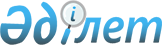 2015-2017 жылдарға арналған аудандық бюджет туралы
					
			Мерзімі біткен
			
			
		
					Қызылорда облысы Қармақшы аудандық мәслихатының 2014 жылғы 24 желтоқсандағы № 225 шешімі. Қызылорда облысының Әділет департаментінде 2015 жылғы 08 қаңтарда № 4833 болып тіркелді. Қолданылу мерзімінің аяқталуына байланысты тоқтатылды      "Қазақстан Республикасының Бюджет кодексі" Қазақстан Республикасының 2008 жылғы 4 желтоқсандағы кодексіне, "Қазақстан Республикасындағы жергілікті мемлекеттік басқару және өзін-өзі басқару туралы" Қазақстан Республикасының 2001 жылғы 23 қаңтардағы Заңының 6-бабының 1-тармағының 1) тармақшасына сәйкес Қармақшы аудандық мәслихаты ШЕШІМ ҚАБЫЛДАДЫ:

      1. 2015-2017 жылдарға арналған аудандық бюджет тиісінше 1, 2 және 3-қосымшаларға сәйкес, оның ішінде 2015 жылға мынадай көлемдерде бекітілсін:

      1) кірістер – 8 053 842,1 мың теңге, оның ішінде:

      салықтық түсімдер – 920 826 мың теңге;

      салықтық емес түсімдер – 7 714 мың теңге;

      негізгі капиталды сатудан түсетін түсімдер – 6 494 мың теңге;

      трансферттер түсімі – 7 118 808,1 мың теңге;

      2) шығындар – 8 188 080,3 мың теңге;

      3) таза бюджеттік кредиттеу – 93 111 мың теңге;

      бюджеттік кредиттер – 130 812 мың теңге;

      бюджеттік кредиттерді өтеу – 37 701 мың теңге;

      4) қаржы активтерімен операциялар бойынша сальдо – 32 955 мың теңге;

      қаржы активтерін сатып алу – 32 955 мың теңге; 

      мемлекеттің қаржы активтерін сатудан түсетін түсімдер – 0;

      5) бюджет тапшылығы (профициті) – -260 304,2 мың теңге;

      6) бюджет тапшылығын қаржыландыру (профицитін пайдалану) – 

      260 304,2 мың теңге;

      қарыздар түсімі – 130 812 мың теңге;

      қарыздарды өтеу – 37 702,4 мың теңге;

      бюджет қаражатының пайдаланылатын қалдықтары – 167 194,6 мың теңге.

      Ескерту. 1-тармақ жаңа редакцияда - Қызылорда облысы Қармақшы аудандық мәслихатының 23.07.2015 № 274; өзгерістер енгізілді - Қызылорда облысы Қармақшы аудандық мәслихатының 22.09.2015 № 286; 12.11.2015 № 299 (алғашқы ресми жарияланған күнінен бастап қолданысқа енгізіледі және 01.01.2015 бастап туындаған қатынастарға таралады) шешімдерімен.

      2. 2015 жылғы аудан бюджетінің кірістерінің құрамында ауданға бөлу нормативі жеке табыс салығы 100 пайыз, әлеуметтік салық 90 пайыз болып белгіленгені ескерілсін.

      3. 2015 жылға аудандық бюджетке берілетін субвенция көлемі 4 068 684 мың теңге болып белгіленсін.

      4. 2015 жылға арналған аудандық бюджетте облыстық бюджеттен төмендегі көлемде ағымдағы нысаналы трансферттер қаралғаны ескерілсін:

      1) білім беруге – 66 278,1 мың теңге, оның ішінде жаңадан іске қосылған білім объектілерін ұстауға – 19 818 мың теңге, психологиялық-медициналық-педагогикалық консультациялық кабинеттерін ұстауға – 7 015 мың теңге, патронаттық тәрбиелеу шығындарына – 2 510 мың теңге, жалпы білім беру мектептерінде оқушылардың саны көбеюіне байланысты класс-комплектерін ұлғайтуға – 8 482 мың теңге, оқулықтар мен оқу әдістемелік кешендермен қамтамасыз етуге – 11 902 мың теңге, Жосалы кентіндегі "Шоқан Уалиханов атындағы №26 орта мектебі" мемлекеттік мекемесінің ғимараттарын күрделі жөндеуге – 16 551,1 мың теңге;

      2) Ұлы Отан соғысының қатысушылары мен мүгедектеріне, Ұлы Отан соғысында қаза тапқан жауынгерлердің екінші рет некеге тұрмаған жесірлеріне, екінші дүние жүзілік соғыс кезінде фашистердің құрған концлагерлердің жасы кәмелетке толмаған бұрынғы тұтқындарына, Ұлы Отан соғысы жылдарында тылдағы жанқиярлық еңбегі мен мінсіз әскери қызметі үшін бұрынғы КСР Одағының ордендерімен және медальдарымен марапатталған адамдарға біржолғы материалдық көмекке – 1 445 мың теңге;

      3) Ұлы Отан соғысы жылдарында тылда кемінде 6 ай жұмыс істеген (қызмет еткен) адамдарға әлеуметтік қолдауға – 33 535 мың теңге;

      4) өңірге қажет мамандықтар бойынша әлеуметтік тұрғыдан халықтық осал тобы қатарынан білім алушы студенттерге әлеуметтік көмек көрсетуге – 18 685 мың теңге;

      5) туберкулезбен тұрақты емделіп жүрген науқастарға әлеуметтік көмекке – 12 367 мың теңге;

      6) лейкоз және анемия ауруларымен ауыратын балаларға әлеуметтік көмекке – 1 085 мың теңге;

      7) мүгедектердің құқықтарын қамтамасыз ету және өмір сүру сапасын жақсарту жөніндегі іс-шаралар Жоспарын іске асыруға қоса қаржыландыруға – 1 014 мың теңге;

      8) спорт мектептерінің ұстау шығындарын аудан деңгейіне берілуіне байланысты – 59 806 мың теңге; 

      9) бұқаралық спортты дамытуға – 12 543 мың теңге;

      10) транспорт инфрақұрылымын күрделі және орташа жөндеуге, оның ішінде Қармақшы ауданның Төретам кентіне кіреберіс (Батыс Еуропа-Батыс Қытай жолынан) 2,450 шақырым жолына орташа жөндеуге жобалау-сметалық құжаттамасы мен ведомстволық сараптамасын әзірлеуге – 665 мың теңге;

      11) Қармақшы ауданы Ақтөбе ауылындағы мәдениет үйі ғимаратын жылумен жабдықтау жүйесін қайта жаңғырту арқылы күрделі жөндеуге – 45 757 мың теңге;

      12) жылдық кіріс түсімдері болжамының орындалмауына байланысты жоғалтуларын өтеуге – 229 000 мың теңге;

      13) мемлекеттік қызметкерлер штаты санының ұлғаюына байланысты – 602 мың теңге;

      14) жаңадан іске қосылған мәдениет нысандарын ұстауға – 2 633 мың теңге.

      Ескерту. 4-тармаққа өзгерістер енгізілді - Қызылорда облысы Қармақшы аудандық мәслихатының 31.03.2015 № 249 ; 23.07.2015 № 274; 22.09.2015 № 286 (алғашқы ресми жарияланған күнінен бастап қолданысқа енгізіледі және 01.01.2015 бастап туындаған қатынастарға таралады) шешімдерімен.

      4-1. 2015 жылға арналған аудандық бюджетте республикалық бюджет қаржысы есебінен мынадай мөлшерде ағымдағы нысаналы трансферттердің қаралғаны ескерілсін:

      1) мектепке дейінгі білім беру ұйымдарында мемлекеттік білім беру тапсырысын іске асыруға – 293 140 мың теңге, оның ішінде Байқоңыр қаласына 79 426 мың теңге;

      2) мемлекеттік атаулы әлеуметтік көмек төлеуге – 1 666 мың теңге;

      3) 18 жасқа дейінгі балаларға мемлекеттік жәрдемақылар төлеуге – 8 376 мың теңге;

      4) Ұлы Отан соғысындағы Жеңістің жетпіс жылдығына арналған іс-шараларды өткізуге – 15 243 мың теңге;

      5) үш деңгейлі жүйе бойынша біліктілігін арттырудан өткен мұғалімдерге еңбек ақыны көтеруге – 119 612 мың теңге;

      6) мүгедектердің құқықтарын қамтамасыз ету және өмір сүру сапасын жақсарту жөніндегі іс-шаралар жоспарын іске асыруға – 8 361 мың теңге, оның ішінде "Инватакси" қызметін дамытуға мемлекеттік әлеуметтік тапсырысты орналастыруға – 1 058 мың теңге, мүгедектерді міндетті гигиеналық құралдармен қамтамасыз ету нормаларын көбейтуге – 7 303 мың теңге;

      7) мемлекеттік мекемелердің мемлекеттік қызметшілері болып табылмайтын жұмыскерлерінің, сондай-ақ жергілікті бюджеттерден қаржыландырылатын мемлекеттік кәсіпорындардың жұмыскерлерінің лауазымдық айлықақысына ерекше еңбек жағдайлары үшін ай сайынғы үстемақы төлеуге – 186 185 мың теңге;

      8) Байқоңыр қаласындағы қазақ тілінде білім беру ұйымдарының қызметін қамтамасыз етуге – 982 151 мың теңге;

      9) агроөнеркәсіптік кешеннің жергілікті атқарушы органдарының бөлімшелерін ұстауға – 3 925 мың теңге;

      10) азаматтық хал актілерін тіркеу бөлімдерінің штат санын ұстауға – 3 790 мың теңге.

      Ескерту. Шешім 4-1-тармақпен толықтырылды - Қызылорда облысы Қармақшы аудандық мәслихатының 31.03.2015 № 249; өзгерістер енгізілді - Қызылорда облысы Қармақшы аудандық мәслихатының 23.07.2015 № 274; 12.11.2015 № 299 (алғашқы ресми жарияланған күнінен бастап қолданысқа енгізіледі және 01.01.2015 бастап туындаған қатынастарға таралады) шешімдерімен.

      5. 2015 жылға арналған аудандық бюджетте облыстық бюджет қаржысы есебінен төмендегі көлемде нысаналы даму трансферттері қаралғаны ескерілсін:

      1) Қармақшы ауданы Жосалы кенті Мүсірбаев көшесі бойындағы коммуналдық меншіктегі ғимарат құрылысына – 120 771 мың теңге;

      2) "Қармақшы ауданы Тұрмағамбет елді мекендегі жергілікті су құбырының сумен қамту жүйесін қайта жаңғырту. 2-кезең" жобасын қоса қаржыландыруға – 36 427 мың теңге;

      3) "Қармақшы ауданы Ақай елді мекенінің сумен қамту жүйесін қайта жаңғырту және кеңейту" жобасын қоса қаржыландыруға – 19 037 мың теңге;

      4) "Қармақшы ауданы Жосалы кенті орталығындағы су құбыры желілерінің құрылысы, 4-кезең" жобасын қоса қаржыландыруға – 23 818 мың теңге.

      Ескерту. 5-тармаққа өзгерістер енгізілді - Қызылорда облысы Қармақшы аудандық мәслихатының 22.09.2015 № 286 шешімімен (алғашқы ресми жарияланған күнінен бастап қолданысқа енгізіледі және 01.01.2015 бастап туындаған қатынастарға таралады).

      5-1. 2015 жылға арналған аудандық бюджетте республикалық бюджет қаржысы есебінен төмендегі көлемде нысаналы даму трансферттері қаралғаны ескерілсін:

      1) Қармақшы ауданы Ақай елді мекеніндегі сумен қамтамасыз ету жүйесін кеңейту және қайта жаңғыртуға – 171 324 мың теңге;

      2) Қармақшы ауданы Жосалы кентіндегі ауыз су жүйесінің құрылысына (4 - кезең) – 214 363 мың теңге;

      3) Қармақшы ауданы Тұрмағамбет елді мекеніндегі сумен қамтамасыз ету жүйесін қайта жаңғыртуға (2 - кезең) – 327 839 мың теңге;

      4) мамандандырылған уәкілетті ұйымдардың жарғылық капиталдарын ұлғайтуға – 28 681 мың теңге.

      Ескерту. Шешім 5-1-тармақпен толықтырылды - Қызылорда облысы Қармақшы аудандық мәслихатының 31.03.2015 № 249 шешiмiмен (алғашқы ресми жарияланған күнінен бастап қолданысқа енгізіледі және 01.01.2015 бастап туындаған қатынастарға таралады).

      5-2. 2015 жылға арналған аудандық бюджетте республикалық бюджет қаржысы есебінен мамандарды әлеуметтік қолдау шараларын іске асыруға берілетін бюджеттік кредиттерге – 130 812 мың теңге қаралғаны ескерілсін.

      Ескерту. Шешім 5-2-тармақпен толықтырылды - Қызылорда облысы Қармақшы аудандық мәслихатының 31.03.2015 № 249 шешiмiмен (алғашқы ресми жарияланған күнінен бастап қолданысқа енгізіледі және 01.01.2015 бастап туындаған қатынастарға таралады).

      6. Ауылдық елді мекендердегі мамандарды әлеуметтік қолдау шараларын іске асыруға берілген бюджеттік кредиттер бойынша сыйақы төлеуге 48 мың теңге қаралғаны ескерілсін.

      Ескерту. 6-тармақ жаңа редакцияда - Қызылорда облысы Қармақшы аудандық мәслихатының 22.09.2015 № 286 шешімімен (алғашқы ресми жарияланған күнінен бастап қолданысқа енгізіледі және 01.01.2015 бастап туындаған қатынастарға таралады).

      6-1. 2015 жылға жеке тұлғаларға ауылдық елді мекендердегі мамандарды әлеуметтік қолдау шараларын іске асыру үшін берілген бюджеттік кредиттердің өтеуі 37 701 мың теңге көлемінде белгіленсін.

      7. Ауданның жергілікті атқарушы органының 2015 жылға арналған резерві 6 337 мың теңге болып бекітілсін.

      Ескерту. 7-тармақ жаңа редакцияда - Қызылорда облысы Қармақшы аудандық мәслихатының 12.11.2015 № 299 шешімімен (алғашқы ресми жарияланған күнінен бастап қолданысқа енгізіледі және 01.01.2015 бастап туындаған қатынастарға таралады).

      8. 2015 жылға арналған аудандық бюджеттің бюджеттік инвестицияларды жүзеге асыруға бағытталған бағдарламаларының тізбесі 4-қосымшаға сәйкес бекітілсін. 

      9. 2015 жылға арналған жергілікті бюджеттерді атқару процесінде секвестрлеуге жатпайтын жергілікті бюджеттік бағдарламалардың тізбесі 5-қосымшаға сәйкес бекітілсін.

      10. Кент, ауылдық округ әкімі аппараттарының 2015-2017 жылдарға арналған бюджеттік бағдарламаларының тізбесі 6, 7, 8-қосымшаларға сәйкес бекітілсін.

      11. Осы шешім 2015 жылғы 1 қаңтардан бастап қолданысқа енгізіледі және ресми жариялауға жатады.

 2015 жылға арналған аудандық бюджет      Ескерту. 1-қосымша жаңа редакцияда - Қызылорда облысы Қармақшы аудандық мәслихатының 12.11.2015 № 299 шешiмiмен (алғашқы ресми жарияланған күнінен бастап қолданысқа енгізіледі және 01.01.2015 бастап туындаған қатынастарға таралады).

 2016 жылға арналған аудандық бюджет 2017 жылға арналған аудандық бюджет 2015 жылға арналған аудандық бюджеттің бюджеттік инвестицияларды жүзеге асыруға бағытталған бағдарламаларының тізбесі      Ескерту. 4-қосымша жаңа редакцияда - Қызылорда облысы Қармақшы аудандық мәслихатының 12.11.2015 № 299 шешiмiмен (алғашқы ресми жарияланған күнінен бастап қолданысқа енгізіледі және 01.01.2015 бастап туындаған қатынастарға таралады).

 2015 жылға арналған аудандық бюджеттің орындалуы барысында секвестрлеуге жатпайтын жергілікті бюджеттік бағдарламалар тізбесі Кент, ауылдық округ әкімі аппараттарының 2015 жылға арналған бюджеттік бағдарламаларының тізбесі      Ескерту. 6-қосымша жаңа редакцияда - Қызылорда облысы Қармақшы аудандық мәслихатының 12.11.2015 № 299 шешiмiмен (алғашқы ресми жарияланған күнінен бастап қолданысқа енгізіледі және 01.01.2015 бастап туындаған қатынастарға таралады).

 Кент, ауылдық округ әкімі аппараттарының 2016 жылға арналған бюджеттік бағдарламаларының тізбесі Кент, ауылдық округ әкімі аппараттарының 2017 жылға арналған бюджеттік бағдарламаларының тізбесі
					© 2012. Қазақстан Республикасы Әділет министрлігінің «Қазақстан Республикасының Заңнама және құқықтық ақпарат институты» ШЖҚ РМК
				
      Қармақшы аудандық

      мәслихатының кезекті

      35-сессиясын төрағасы

К. Курманбаева

      Қармақшы аудандық

      мәслихат хатшысы

М. Наятұлы
Қармақшы аудандық мәслихатының2014 жылғы "24" желтоқсандағы№ 225 шешіміне 1- қосымшаСанаты

Санаты

Санаты

Санаты

Сомасы, мың теңге

Сыныбы

Сыныбы

Сыныбы

Сомасы, мың теңге

Iшкi сыныбы

Iшкi сыныбы

Сомасы, мың теңге

Атауы

Сомасы, мың теңге

1.Кірістер

8053842,1

1

Салықтық түсімдер

920826

01

Табыс салығы

356555

2

Жеке табыс салығы

356555

03

Әлеуметтiк салық

212000

1

Әлеуметтік салық

212000

04

Меншiкке салынатын салықтар

308274

1

Мүлiкке салынатын салықтар

224888

3

Жер салығы

5804

4

Көлiк құралдарына салынатын салық

77234

5

Бірыңғай жер салығы

348

05

Тауарларға, жұмыстарға және қызметтерге салынатын iшкi салықтар

33714

2

Акциздер

5851

3

Табиғи және басқа да ресурстарды пайдаланғаны үшiн түсетiн түсiмдер

3121

4

Кәсiпкерлiк және кәсiби қызметтi жүргiзгенi үшiн алынатын алымдар

24522

5

Ойын бизнесіне салық

220

07

Басқа да салықтар

24

1

Басқа да салықтар

24

08

Заңдық мәнді іс-әрекеттерді жасағаны және (немесе) оған уәкілеттігі бар мемлекеттік органдар немесе лауазымды адамдар құжаттар бергені үшін алынатын міндетті төлемдер

10259

1

Мемлекеттік баж

10259

2

Салықтық емес түсiмдер

7714

01

Мемлекеттік меншіктен түсетін кірістер

3393

5

Мемлекет меншігіндегі мүлікті жалға беруден түсетін кірістер

3345

7

Мемлекеттiк бюджеттен берiлген кредиттер бойынша сыйақылар

48

04

Мемлекеттік бюджеттен қаржыландырылатын, сондай-ақ Қазақстан Республикасы Ұлттық Банкінің бюджетінен (шығыстар сметасынан) қамтылатын және қаржыландырылатын мемлекеттік мекемелер салатын айыппұлдар, өсімпұлдар, санкциялар, өндіріп алулар

1211

1

Мұнай секторы ұйымдарынан түсетiн түсiмдердi қоспағанда, мемлекеттiк бюджеттен қаржыландырылатын, сондай-ақ Қазақстан Республикасы Ұлттық Банкiнiң бюджетiнен (шығыстар сметасынан) ұсталатын және қаржыландырылатын мемлекеттiк мекемелер салатын айыппұлдар, өсiмпұлдар, санкциялар, өндiрiп алулар

1211

06

Өзге де салықтық емес түсiмдер

3110

1

Өзге де салықтық емес түсiмдер

3110

3

Негізгі капиталды сатудан түсетін түсімдер

6494

03

Жердi және материалдық емес активтердi сату

6494

1

Жерді сату

4895

2

Материалдық емес активтерді сату 

1599

4

Трансферттердің түсімдері

7118808,1

02

Мемлекеттiк басқарудың жоғары тұрған органдарынан түсетiн трансферттер

7118808,1

2

Облыстық бюджеттен түсетiн трансферттер

7118808,1

Функционалдық топ

Функционалдық топ

Функционалдық топ

Функционалдық топ

Сомасы, мың теңге

Бюджеттік бағдарламалардың әкімшісі

Бюджеттік бағдарламалардың әкімшісі

Бюджеттік бағдарламалардың әкімшісі

Сомасы, мың теңге

Бағдарлама

Бағдарлама

Сомасы, мың теңге

Атауы

Сомасы, мың теңге

2.Шығындар

8188080,3

01

Жалпы сипаттағы мемлекеттiк қызметтер

531678

112

Аудан (облыстық маңызы бар қала) мәслихатының аппараты

20208

001

Аудан (облыстық маңызы бар қала) мәслихатының қызметін қамтамасыз ету жөніндегі қызметтер

20208

122

Аудан (облыстық маңызы бар қала) әкімінің аппараты

142617

001

Аудан (облыстық маңызы бар қала) әкімінің қызметін қамтамасыз ету жөніндегі қызметтер

106317

003

Мемлекеттік органның күрделі шығыстары

36300

123

Қаладағы аудан, аудандық маңызы бар қала, кент, ауыл, ауылдық округ әкімінің аппараты

249478

001

Қаладағы аудан, аудандық маңызы бар қала, кент, ауыл, ауылдық округ әкімінің қызметін қамтамасыз ету жөніндегі қызметтер

224042

022

Мемлекеттік органның күрделі шығыстары

25436

452

Ауданның (облыстық маңызы бар қаланың) қаржы бөлімі

19936

001

Ауданның (облыстық маңызы бар қаланың) бюджетін орындау және коммуналдық меншігін басқару саласындағы мемлекеттік саясатты іске асыру жөніндегі қызметтер 

18575

003

Салық салу мақсатында мүлікті бағалауды жүргізу

1241

018

Мемлекеттік органның күрделі шығыстары

120

453

Ауданның (облыстық маңызы бар қаланың) экономика және бюджеттік жоспарлау бөлімі

18458

001

Экономикалық саясатты, мемлекеттік жоспарлау жүйесін қалыптастыру және дамыту саласындағы мемлекеттік саясатты іске асыру жөніндегі қызметтер

17778

004

Мемлекеттік органның күрделі шығыстары

680

458

Ауданның (облыстық маңызы бар қаланың) тұрғын үй-коммуналдық шаруашылығы, жолаушылар көлігі және автомобиль жолдары бөлімі

16392

001

Жергілікті деңгейде тұрғын үй-коммуналдық шаруашылығы, жолаушылар көлігі және автомобиль жолдары саласындағы мемлекеттік саясатты іске асыру жөніндегі қызметтер

16022

013

Мемлекеттік органның күрделі шығыстары

370

493

Ауданың (облыстық маңызы бар қаланың) кәсіпкерлік, өнеркәсіп және туризм бөлімі

13664

001

Жергілікті деңгейде кәсіпкерлікті, өнеркәсіпті және туризмді дамыту саласындағы мемлекеттік саясатты іске асыру жөніндегі қызметтер

13459

003

Мемлекеттік органның күрделі шығыстары

205

801

Ауданның (облыстық маңызы бар қаланың) жұмыспен қамту, әлеуметтік бағдарламалар және азаматтық хал атілерін тіркеу бөлімі

50925

001

Жергілікті деңгейде жұмыспен қамту, әлеуметтік бағдарламалар және азаматтық хал актілерін тіркеу саласындағы мемлекеттік саясатты іске асыру жөніндегі қызметтер

50027

003

Мемлекеттік органның күрделі шығыстары

898

02

Қорғаныс

2096

122

Аудан (облыстық маңызы бар қала) әкімінің аппараты

2096

005

Жалпыға бірдей әскери міндетті атқару шеңберіндегі іс-шаралар

2096

03

Қоғамдық тәртіп, қауіпсіздік, құқықтық, сот, қылмыстық-атқару қызметі

1526

458

Ауданның (облыстық маңызы бар қаланың) тұрғын үй-коммуналдық шаруашылығы, жолаушылар көлігі және автомобиль жолдары бөлімі

1526

021

Елдi мекендерде жол қозғалысы қауiпсiздiгін қамтамасыз ету

1526

04

Бiлiм беру

4994241,9

123

Қаладағы аудан, аудандық маңызы бар қала, кент, ауыл, ауылдық округ әкімінің аппараты

743956

004

Мектепке дейінгі тәрбие мен оқыту ұйымдарының қызметін қамтамасыз ету

563966

005

Ауылдық жерлерде балаларды мектепке дейін тегін алып баруды және кері алып келуді ұйымдастыру

7618

041

Мектепке дейінгі білім беру ұйымдарында мемлекеттік білім беру тапсырысын іске асыруға

172372

464

Ауданның (облыстық маңызы бар қаланың) білім бөлімі

4177353,1

001

Жергілікті деңгейде білім беру саласындағы мемлекеттік саясатты іске асыру жөніндегі қызметтер

19410

003

Жалпы білім беру

2897711

005

Ауданның (облыстық маңызы бар қаланың) мемлекеттік білім беру мекемелер үшін оқулықтар мен оқу-әдiстемелiк кешендерді сатып алу және жеткізу

39642

006

Балаларға қосымша білім беру 

106491

007

Аудандық (қалалалық) ауқымдағы мектеп олимпиадаларын және мектептен тыс іс-шараларды өткiзу

4576

012

Мемлекеттік органның күрделі шығыстары

520

015

Жетім баланы (жетім балаларды) және ата-аналарының қамқорынсыз қалған баланы (балаларды) күтіп-ұстауға қамқоршыларға (қорғаншыларға) ай сайынға ақшалай қаражат төлемі

15344

029

Балалар мен жасөспірімдердің психикалық денсаулығын зерттеу және халыққа психологиялық-медициналық-педагогикалық консультациялық көмек көрсету

7389

040

Мектепке дейінгі білім беру ұйымдарында мемлекеттік білім беру тапсырысын іске асыруға

79426

054

Байқоңыр қаласындағы қазақ тілінде білім беру ұйымдарының қызметін қамтамасыз ету

982151

067

Ведомстволық бағыныстағы мемлекеттік мекемелерінің және ұйымдарының күрделі шығыстары

23078,1

068

Халықтың компьютерлік сауаттылығын арттыруды қамтамасыз ету

1615

465

Ауданның (облыстық маңызы бар қаланың) дене шынықтыру және спорт бөлімі

62006

017

Балалар мен жасөспірімдерге спорт бойынша қосымша білім беру

62006

467

Ауданның (облыстық маңызы бар қаланың) құрылыс бөлімі

10926,8

037

Білім беру объектілерін салу және реконструкциялау

10926,8

05

Денсаулық сақтау

176

123

Қаладағы аудан, аудандық маңызы бар қала, кент, ауыл, ауылдық округ әкімінің аппараты

176

002

Шұғыл жағдайларда сырқаты ауыр адамдарды дәрігерлік көмек көрсететін ең жақын денсаулық сақтау ұйымына дейін жеткізуді ұйымдастыру

176

06

Әлеуметтiк көмек және әлеуметтiк қамсыздандыру

442095

123

Қаладағы аудан, аудандық маңызы бар қала, кент, ауыл, ауылдық округ әкімінің аппараты

35477

003

Мұқтаж азаматтарға үйінде әлеуметтік көмек көрсету

16093

026

Жергілікті деңгейде халықты жұмыспен қамтуды қамтамасыз ету

19384

801

Ауданның (облыстық маңызы бар қаланың) жұмыспен қамту, әлеуметтік бағдарламалар және азаматтық хал атілерін тіркеу бөлімі

404093

004

Жұмыспен қамту бағдарламасы

5725

451

006

Ауылдық жерлерде тұратын денсаулық сақтау, білім беру, әлеуметтік қамтамасыз ету, мәдениет, спорт және ветеринар мамандарына отын сатып алуға Қазақстан Республикасының заңнамасына сәйкес әлеуметтік көмек көрсету

21842

007

Тұрғын үйге көмек көрсету

78022

009

Үйден тәрбиеленіп оқытылатын мүгедек балаларды материалдық қамтамасыз ету

3639

010

Мемлекеттік атаулы әлеуметтік көмек 

6320

011

Жергілікті өкілетті органдардың шешімі бойынша мұқтаж азаматтардың жекелеген топтарына әлеуметтік көмек

79011

014

Мұқтаж азаматтарға үйде әлеуметтiк көмек көрсету

28274

016

18 жасқа дейінгі балаларға мемлекеттік жәрдемақылар

99014

017

Мүгедектерді оңалту жеке бағдарламасына сәйкес, мұқтаж мүгедектерді міндетті гигиеналық құралдармен және ымдау тілі мамандарының қызмет көрсетуін, жеке көмекшілермен қамтамасыз ету 

57937

018

Жәрдемақыларды және басқа да әлеуметтік төлемдерді есептеу, төлеу мен жеткізу бойынша қызметтерге ақы төлеу

1194

023

Жұмыспен қамту орталықтарының қызметін қамтамасыз ету

800

050

Мүгедектердің құқықтарын қамтамасыз ету және өмір сүру сапасын жақсарту жөніндегі іс-шаралар жоспарын іске асыру

2072

052

Ұлы Отан соғысындағы Жеңістің жетпіс жылдығына арналған іс-шараларды өткізу

20243

464

Ауданның (облыстық маңызы бар қаланың) білім бөлімі

2525

030

Патронат тәрбиешілерге берілген баланы (балаларды) асырап бағу

2525

07

Тұрғын үй-коммуналдық шаруашылық

1376637

123

Қаладағы аудан, аудандық маңызы бар қала, кент, ауыл, ауылдық округ әкімінің аппараты

362805,7

007

Аудандық маңызы бар қаланың, кенттің, ауылдың, ауылдық округтің мемлекеттік тұрғын үй қорының сақталуын ұйымдастыру

300

008

Елді мекендердегі көшелерді жарықтандыру

23781

009

Елді мекендердің санитариясын қамтамасыз ету

20888

011

Елді мекендерді абаттандыру мен көгалдандыру

315223,7

014

Елді мекендерді сумен жабдықтауды ұйымдастыру

1600

027

Жұмыспен қамту 2020 жол картасы бойынша қалаларды және ауылдық елді мекендерді дамыту шеңберінде объектілерді жөндеу және абаттандыру

1013

458

Ауданның (облыстық маңызы бар қаланың) тұрғын үй-коммуналдық шаруашылығы, жолаушылар көлігі және автомобиль жолдары бөлімі

46669

003

Мемлекеттік тұрғын үй қорының сақталуын ұйымдастыру

550

004

Азаматтардың жекелеген санаттарын тұрғын үймен қамтамасыз ету

3145

015

Елдi мекендердегі көшелердi жарықтандыру

32228

018

Елдi мекендердi абаттандыру және көгалдандыру

10446

049

Көп пәтерлі тұрғын үйлерде энергетикалық аудит жүргізу

300

464

Ауданның (облыстық маңызы бар қаланың) білім бөлімі

6299

026

Жұмыспен қамту 2020 жол картасы бойынша қалаларды және ауылдық елді мекендерді дамыту шеңберінде объектілерді жөндеу

6299

467

Ауданның (облыстық маңызы бар қаланың) құрылыс бөлімі

960863,3

003

Коммуналдық тұрғын үй қорының тұрғын үйін жобалау және (немесе) салу, реконструкциялау

43880,4

004

Инженерлік-коммуникациялық инфрақұрылымды жобалау, дамыту және (немесе) жайластыру

3126

005

Коммуналдық шаруашылығын дамыту

120771

058

Елді мекендердегі сумен жабдықтау және су бұру жүйелерін дамыту

793085,9

08

Мәдениет, спорт, туризм және ақпараттық кеңістiк

520583

123

Қаладағы аудан, аудандық маңызы бар қала, кент, ауыл, ауылдық округ әкімінің аппараты

183541

006

Жергілікті деңгейде мәдени-демалыс жұмыстарын қолдау

183541

455

Ауданның (облыстық маңызы бар қаланың) мәдениет және тілдерді дамыту бөлімі

218866

001

Жергілікті деңгейде тілдерді және мәдениетті дамыту саласындағы мемлекеттік саясатты іске асыру жөніндегі қызметтер

10962

003

Мәдени-демалыс жұмысын қолдау

98969

006

Аудандық (қалалық) кiтапханалардың жұмыс iстеуi

49248

007

Мемлекеттiк тiлдi және Қазақстан халқының басқа да тiлдерін дамыту

490

009

Тарихи-мәдени мұра ескерткіштерін сақтауды және оларға қол жетімділікті қамтамасыз ету

58967

010

Мемлекеттік органның күрделі шығыстары

70

032

Ведомстволық бағыныстағы мемлекеттік мекемелерінің және ұйымдарының күрделі шығыстары

160

456

Ауданның (облыстық маңызы бар қаланың) ішкі саясат бөлімі

28709

001

Жергілікті деңгейде ақпарат, мемлекеттілікті нығайту және азаматтардың әлеуметтік сенімділігін қалыптастыру саласында мемлекеттік саясатты іске асыру жөніндегі қызметтер

13366

002

Мемлекеттік ақпараттық саясат жүргізу жөніндегі қызметтер

9713

003

Жастар саясаты саласында іс-шараларды іске асыру

4280

006

Мемлекеттік органның күрделі шығыстары

1350

465

Ауданның (облыстық маңызы бар қаланың) дене шынықтыру және спорт бөлімі 

88909

001

Жергілікті деңгейде дене шынықтыру және спорт саласындағы мемлекеттік саясатты іске асыру жөніндегі қызметтер

7462

004

Мемлекеттік органның күрделі шығыстары

340

005

Ұлттық және бұқаралық спорт түрлерін дамыту

12543

006

Аудандық (облыстық маңызы бар қалалық) деңгейде спорттық жарыстар өткiзу

1657

007

Әртүрлi спорт түрлерi бойынша аудан (облыстық маңызы бар қала) құрама командаларының мүшелерiн дайындау және олардың облыстық спорт жарыстарына қатысуы

66907

493

Ауданның (облыстық маңызы бар қаланың) кәсіпкерлік, өнеркәсіп және туризм бөлімі

558

004

Туристік қызметті реттеу

558

10

Ауыл, су, орман, балық шаруашылығы, ерекше қорғалатын табиғи аумақтар, қоршаған ортаны және жануарлар дүниесін қорғау, жер қатынастары

150638,8

462

Ауданның (облыстық маңызы бар қаланың) ауыл шаруашылығы бөлімі

42284

001

Жергілікті деңгейде ауыл шаруашылығы саласындағы мемлекеттік саясатты іске асыру жөніндегі қызметтер

15851

006

Мемлекеттік органның күрделі шығыстары

210

099

Мамандардың әлеуметтік көмек көрсетуі жөніндегі шараларды іске асыру

26223

463

Ауданның (облыстық маңызы бар қаланың) жер қатынастары бөлімі

18240

001

Аудан (облыстық маңызы бар қала) аумағында жер қатынастарын реттеу саласындағы мемлекеттік саясатты іске асыру жөніндегі қызметтер

11124

004

Жердi аймақтарға бөлу жөнiндегi жұмыстарды ұйымдастыру

4376

006

Аудандардың, облыстық маңызы бар, аудандық маңызы бар қалалардың, кенттердiң, ауылдардың, ауылдық округтердiң шекарасын белгiлеу кезiнде жүргiзiлетiн жерге орналастыру

2370

007

Мемлекеттік органның күрделі шығыстары

370

467

Ауданның (облыстық маңызы бар қаланың) құрылыс бөлімі

5137,8

010

Ауыл шаруашылығы объектілерін дамыту

5137,8

800

Ауданның (облыстық маңызы бар қаланың) ветеринария және ветеринариялық бақылау бөлімі

84977

001

Жергілікті деңгейде ветеринария және ветеринариялық бақылау саласындағы мемлекеттік саясатты іске асыру жөніндегі қызметтер

14396

003

Мемлекеттік органның күрделі шығыстары 

30

005

Ауру жануарларды санитарлық союды ұйымдастыру

2000

006

Қаңғыбас иттер мен мысықтарды аулауды және жоюды ұйымдастыру

2462

007

Алып қойылатын және жойылатын ауру жануарлардың, жануарлардан алынатын өнімдер мен шикізаттың құнын иелеріне өтеу

3700

008

Жануарлардың энзоотиялық аурулары бойынша ветеринариялық іс-шараларды жүргізу

4671

009

Ауыл шаруашылығы жануарларын сәйкестендіру жөніндегі іс-шараларды өткізу

2460

010

Эпизоотияға қарсы іс-шаралар жүргізу

55258

11

Өнеркәсіп, сәулет, қала құрылысы және құрылыс қызметі

35602

467

Ауданның (облыстық маңызы бар қаланың) құрылыс бөлімі

19569

001

Жергілікті деңгейде құрылыс саласындағы мемлекеттік саясатты іске асыру жөніндегі қызметтер

19569

468

Ауданның (облыстық маңызы бар қаланың) сәулет және қала құрылысы бөлімі

16033

001

Жергілікті деңгейде сәулет және қала құрылысы саласындағы мемлекеттік саясатты іске асыру жөніндегі қызметтер

14953

003

Аудан аумағында қала құрылысын дамыту схемаларын және елді мекендердің бас жоспарларын әзірлеу

400

004

Мемлекеттік органның күрделі шығыстары 

680

12

Көлiк және коммуникация

30676

123

Қаладағы аудан, аудандық маңызы бар қала, кент, ауыл, ауылдық округ әкімінің аппараты

1400

013

Аудандық маңызы бар қалаларда, кенттерде, ауылдарда, ауылдық округтерде автомобиль жолдарының жұмыс істеуін қамтамасыз ету

1400

458

Ауданның (облыстық маңызы бар қаланың) тұрғын үй-коммуналдық шаруашылығы, жолаушылар көлігі және автомобиль жолдары бөлімі

29276

023

Автомобиль жолдарының жұмыс істеуін қамтамасыз ету

28611

045

Аудандық маңызы бар автомобиль жолдарын және елді-мекендердің көшелерін күрделі және орташа жөндеу

665

13

Басқалар

58148

123

Қаладағы аудан, аудандық маңызы бар қала, кент, ауыл, ауылдық округ әкімінің аппараты

51489

040

"Өңірлерді дамыту" Бағдарламасы шеңберінде өңірлерді экономикалық дамытуға жәрдемдесу бойынша шараларды іске асыру

51489

452

Ауданның (облыстық маңызы бар қаланың) қаржы бөлімі

6337

012

Ауданның (облыстық маңызы бар қаланың) жергілікті атқарушы органының резерві 

6337

493

Ауданның (облыстық маңызы бар қаланың) кәсіпкерлік, өнеркәсіп және туризм бөлімі

322

006

Кәсіпкерлік қызметті қолдау

322

14

Борышқа қызмет көрсету

48

452

Ауданның (облыстық маңызы бар қаланың) қаржы бөлімі

48

013

Жергілікті атқарушы органдардың облыстық бюджеттен қарыздар бойынша сыйақылар мен өзге де төлемдерді төлеу бойынша борышына қызмет көрсету

48

15

Трансферттер

43934,6

452

Ауданның (облыстық маңызы бар қаланың) қаржы бөлімі

43934,6

006

Нысаналы пайдаланылмаған (толық пайдаланылмаған) трансферттерді қайтару

43934,6

3. Таза бюджеттік кредит беру

93111

Бюджеттік кредиттер

130812

462

Ауданның (облыстық маңызы бар қаланың) ауыл шаруашылығы бөлімі

130812

008

Мамандарды әлеуметтік қолдау шараларын іске асыруға берілетін бюджеттік кредиттер

130812

5

Бюджеттік кредиттерді өтеу

37701

01

Бюджеттік кредиттерді өтеу

37701

1

Мемлекеттік бюджеттен берілген бюджеттік кредиттерді өтеу

37701

4. Қаржы активтерімен жасалатын операциялар бойынша сальдо

32955

Қаржы активтерін сатып алу

32955

07

Тұрғын үй-коммуналдық шаруашылық

28681

458

Ауданның (облыстық маңызы бар қаланың) тұрғын үй-коммуналдық шаруашылығы, жолаушылар көлігі және автомобиль жолдары бөлімі

28681

060

Мамандандырылған уәкілетті ұйымдардың жарғылық капиталдарын ұлғайту

28681

13

Басқалар

4274

458

Ауданның (облыстық маңызы бар қаланың) тұрғын үй-коммуналдық шаруашылығы, жолаушылар көлігі және автомобиль жолдары бөлімі

4274

065

Заңды тұлғалардың жарғылық капиталын қалыптастыру немесе ұлғайту

4274

5. Бюджет тапшылығы (профициті)

-260304,2

6. Бюджет тапшылығын қаржыландыру (профицитті пайдалану)

260304,2

7

Қарыздар түсімі

130812

01

Мемлекеттік ішкі қарыздар

130812

2

Қарыз алу келісім-шарттары

130812

16

Қарыздарды өтеу

37702,4

452

Ауданның (облыстық маңызы бар қаланың) қаржы бөлімі

37702,4

008

Жергілікті атқарушы органның жоғары тұрған бюджет алдындағы борышын өтеу

37701

021

Жергілікті бюджеттен бөлінген пайдаланылмаған бюджеттік кредиттерді қайтару

1,4

8

Бюджет қаражаттарының пайдаланылатын қалдықтары

167194,6

01

Бюджет қаражаты қалдықтары

167194,6

1

Бюджет қаражатының бос қалдықтары

167194,6

Қармақшы аудандық мәслихатының2014 жылғы "24" желтоқсандағы№ 225 шешіміне 2- қосымшаСанаты

Санаты

Санаты

Санаты

Сомасы, мың теңге

Сыныбы

Сыныбы

Сыныбы

Сомасы, мың теңге

Iшкi сыныбы

Iшкi сыныбы

Сомасы, мың теңге

Атауы

Сомасы, мың теңге

1.Кірістер

5328364

1

Салықтық түсімдер

1308383

01

Табыс салығы

466574

2

Жеке табыс салығы

466574

03

Әлеуметтiк салық

324381

1

Әлеуметтік салық

324381

04

Меншiкке салынатын салықтар

481821

1

Мүлiкке салынатын салықтар

374771

3

Жер салығы

5805

4

Көлiк құралдарына салынатын салық

100889

5

Бірыңғай жер салығы

356

05

Тауарларға, жұмыстарға және қызметтерге салынатын iшкi салықтар

24622

2

Акциздер

8166

3

Табиғи және басқа да ресурстарды пайдаланғаны үшiн түсетiн түсiмдер

2940

4

Кәсiпкерлiк және кәсiби қызметтi жүргiзгенi үшiн алынатын алымдар

13224

5

Ойын бизнесіне салық

292

07

Басқа да салықтар

780

1

Басқа да салықтар

780

08

Заңдық мәнді іс-әрекеттерді жасағаны және (немесе) оған уәкілеттігі бар мемлекеттік органдар немесе лауазымды адамдар құжаттар бергені үшін алынатын міндетті төлемдер

10205

1

Мемлекеттік баж

10205

2

Салықтық емес түсiмдер

5844

01

Мемлекеттік меншіктен түсетін кірістер

2744

5

Мемлекет меншігіндегі мүлікті жалға беруден түсетін кірістер

2702

7

Мемлекеттiк бюджеттен берiлген кредиттер бойынша сыйақылар

42

06

Басқа да салықтық емес түсiмдер

3100

1

Басқа да салықтық емес түсiмдер

3100

3

Негізгі капиталды сатудан түсетін түсімдер

6500

03

Жердi және материалдық емес активтердi сату

6500

1

Жерді сату

5000

2

Материалдық емес активтерді сату 

1500

4

Трансферттердің түсімдері

4007637

02

Мемлекеттiк басқарудың жоғары тұрған органдарынан түсетiн трансферттер

4007637

2

Облыстық бюджеттен түсетiн трансферттер

4007637

Функционалдық топ

Функционалдық топ

Функционалдық топ

Функционалдық топ

Сомасы, мың теңге

Бюджеттік бағдарламалардың әкімшісі

Бюджеттік бағдарламалардың әкімшісі

Бюджеттік бағдарламалардың әкімшісі

Сомасы, мың теңге

Бағдарлама

Бағдарлама

Сомасы, мың теңге

Атауы

Сомасы, мың теңге

2.Шығындар

5328364

01

Жалпы сипаттағы мемлекеттiк қызметтер

700030

112

Аудан (облыстық маңызы бар қала) мәслихатының аппараты

17717

001

Аудан (облыстық маңызы бар қала) мәслихатының қызметін қамтамасыз ету жөніндегі қызметтер

17717

122

Аудан (облыстық маңызы бар қала) әкімінің аппараты

406283

001

Аудан (облыстық маңызы бар қала) әкімінің қызметін қамтамасыз ету жөніндегі қызметтер

82847

003

Мемлекеттік органның күрделі шығыстары

323436

123

Қаладағы аудан, аудандық маңызы бар қала, кент, ауыл, ауылдық округ әкімінің аппараты

218821

001

Қаладағы аудан, аудандық маңызы бар қала, кент, ауыл, ауылдық округ әкімінің қызметін қамтамасыз ету жөніндегі қызметтер

218821

452

Ауданның (облыстық маңызы бар қаланың) қаржы бөлімі

14341

001

Ауданның (облыстық маңызы бар қаланың) бюджетін орындау және коммуналдық меншігін басқару саласындағы мемлекеттік саясатты іске асыру жөніндегі қызметтер 

14341

453

Ауданның (облыстық маңызы бар қаланың) экономика және бюджеттік жоспарлау бөлімі

17509

001

Экономикалық саясатты, мемлекеттік жоспарлау жүйесін қалыптастыру және дамыту саласындағы мемлекеттік саясатты іске асыру жөніндегі қызметтер

17509

458

Ауданның (облыстық маңызы бар қаланың) тұрғын үй-коммуналдық шаруашылығы, жолаушылар көлігі және автомобиль жолдары бөлімі

13216

001

Жергілікті деңгейде тұрғын үй-коммуналдық шаруашылығы, жолаушылар көлігі және автомобиль жолдары саласындағы мемлекеттік саясатты іске асыру жөніндегі қызметтер

13216

493

Ауданың (облыстық маңызы бар қаланың) кәсіпкерлік, өнеркәсіп және туризм бөлімі

12143

001

Жергілікті деңгейде кәсіпкерлікті, өнеркәсіпті және туризмді дамыту саласындағы мемлекеттік саясатты іске асыру жөніндегі қызметтер

12143

02

Қорғаныс

2566

122

Аудан (облыстық маңызы бар қала) әкімінің аппараты

2566

005

Жалпыға бірдей әскери міндетті атқару шеңберіндегі іс-шаралар

2136

006

Аудан (облыстық маңызы бар қала) ауқымындағы төтенше жағдайлардың алдын алу және оларды жою

430

03

Қоғамдық тәртіп, қауіпсіздік, құқықтық, сот, қылмыстық-атқару қызметі

1984

458

Ауданның (облыстық маңызы бар қаланың) тұрғын үй-коммуналдық шаруашылығы, жолаушылар көлігі және автомобиль жолдары бөлімі

1984

021

Елдi мекендерде жол қозғалысы қауiпсiздiгін қамтамасыз ету

1984

04

Бiлiм беру

3245001

123

Қаладағы аудан, аудандық маңызы бар қала, кент, ауыл, ауылдық округ әкімінің аппараты

526487

004

Мектепке дейінгі тәрбие мен оқыту ұйымдарының қызметін қамтамасыз ету

518414

005

Ауылдық жерлерде балаларды мектепке дейін тегін алып баруды және кері алып келуді ұйымдастыру

8073

464

Ауданның (облыстық маңызы бар қаланың) білім бөлімі

2718514

001

Жергілікті деңгейде білім беру саласындағы мемлекеттік саясатты іске асыру жөніндегі қызметтер

18486

003

Жалпы білім беру

2564368

005

Ауданның (облыстық маңызы бар қаланың) мемлекеттік білім беру мекемелер үшін оқулықтар мен оқу-әдiстемелiк кешендерді сатып алу және жеткізу

20238

006

Балаларға қосымша білім беру 

100585

007

Аудандық (қалалалық) ауқымдағы мектеп олимпиадаларын және мектептен тыс іс-шараларды өткiзу

1717

015

Жетім баланы (жетім балаларды) және ата-аналарының қамқорынсыз қалған баланы (балаларды) күтіп-ұстауға қамқоршыларға (қорғаншыларға) ай сайынға ақшалай қаражат төлемі

13120

05

Денсаулық сақтау

188

123

Қаладағы аудан, аудандық маңызы бар қала, кент, ауыл, ауылдық округ әкімінің аппараты

188

002

Шұғыл жағдайларда сырқаты ауыр адамдарды дәрігерлік көмек көрсететін ең жақын денсаулық сақтау ұйымына дейін жеткізуді ұйымдастыру

188

06

Әлеуметтiк көмек және әлеуметтiк қамсыздандыру

382902

123

Қаладағы аудан, аудандық маңызы бар қала, кент, ауыл, ауылдық округ әкімінің аппараты

38631

003

Мұқтаж азаматтарға үйінде әлеуметтік көмек көрсету

14629

026

Жергілікті деңгейде халықты жұмыспен қамтуды қамтамасыз ету

24002

451

Ауданның (облыстық маңызы бар қаланың) жұмыспен қамту және әлеуметтік бағдарламалар бөлімі

344271

001

Жергілікті деңгейде халық үшін әлеуметтік бағдарламаларды жұмыспен қамтуды қамтамасыз етуді іске асыру саласындағы мемлекеттік саясатты іске асыру жөніндегі қызметтер 

41881

004

Ауылдық жерлерде тұратын денсаулық сақтау, білім беру, әлеуметтік қамтамасыз ету, мәдениет, спорт және ветеринар мамандарына отын сатып алуға Қазақстан Республикасының заңнамасына сәйкес әлеуметтік көмек көрсету

10717

005

Мемлекеттік атаулы әлеуметтік көмек 

9013

006

Тұрғын үйге көмек көрсету

124715

007

Жергілікті өкілетті органдардың шешімі бойынша мұқтаж азаматтардың жекелеген топтарына әлеуметтік көмек

12425

010

Үйден тәрбиеленіп оқытылатын мүгедек балаларды материалдық қамтамасыз ету

3455

011

Жәрдемақыларды және басқа да әлеуметтік төлемдерді есептеу, төлеу мен жеткізу бойынша қызметтерге ақы төлеу

2679

014

Мұқтаж азаматтарға үйде әлеуметтiк көмек көрсету

27664

016

18 жасқа дейінгі балаларға мемлекеттік жәрдемақылар

83754

017

Мүгедектерді оңалту жеке бағдарламасына сәйкес, мұқтаж мүгедектерді міндетті гигиеналық құралдармен және ымдау тілі мамандарының қызмет көрсетуін, жеке көмекшілермен қамтамасыз ету 

27968

07

Тұрғын үй-коммуналдық шаруашылық

420506

123

Қаладағы аудан, аудандық маңызы бар қала, кент, ауыл, ауылдық округ әкімінің аппараты

69792

008

Елді мекендердегі көшелерді жарықтандыру

20693

009

Елді мекендердің санитариясын қамтамасыз ету

9269

011

Елді мекендерді абаттандыру мен көгалдандыру

39830

458

Ауданның (облыстық маңызы бар қаланың) тұрғын үй-коммуналдық шаруашылығы, жолаушылар көлігі және автомобиль жолдары бөлімі

350714

004

Азаматтардың жекелеген санаттарын тұрғын үймен қамтамасыз ету

3365

018

Елдi мекендердi абаттандыру және көгалдандыру

347049

049

Көп пәтерлі тұрғын үйлерде энергетикалық аудит жүргізу

300

08

Мәдениет, спорт, туризм және ақпараттық кеңістiк

306941

123

Қаладағы аудан, аудандық маңызы бар қала, кент, ауыл, ауылдық округ әкімінің аппараты

115791

006

Жергілікті деңгейде мәдени-демалыс жұмыстарын қолдау

115791

455

Ауданның (облыстық маңызы бар қаланың) мәдениет және тілдерді дамыту бөлімі

117749

001

Жергілікті деңгейде тілдерді және мәдениетті дамыту саласындағы мемлекеттік саясатты іске асыру жөніндегі қызметтер

11603

003

Мәдени-демалыс жұмысын қолдау

58500

006

Аудандық (қалалық) кiтапханалардың жұмыс iстеуi

47122

007

Мемлекеттiк тiлдi және Қазақстан халқының басқа да тiлдерін дамыту

524

456

Ауданның (облыстық маңызы бар қаланың) ішкі саясат бөлімі

22158

001

Жергілікті деңгейде ақпарат, мемлекеттілікті нығайту және азаматтардың әлеуметтік сенімділігін қалыптастыру саласында мемлекеттік саясатты іске асыру жөніндегі қызметтер

12227

002

Мемлекеттік ақпараттық саясат жүргізу жөніндегі қызметтер

5351

003

Жастар саясаты саласында іс-шараларды іске асыру

4580

465

Ауданның (облыстық маңызы бар қаланың) дене шынықтыру және спорт бөлімі 

51243

001

Жергілікті деңгейде дене шынықтыру және спорт саласындағы мемлекеттік саясатты іске асыру жөніндегі қызметтер

7438

006

Аудандық (облыстық маңызы бар қалалық) деңгейде спорттық жарыстар өткiзу

1657

007

Әртүрлi спорт түрлерi бойынша аудан (облыстық маңызы бар қала) құрама командаларының мүшелерiн дайындау және олардың облыстық спорт жарыстарына қатысуы

42148

10

Ауыл, су, орман, балық шаруашылығы, ерекше қорғалатын табиғи аумақтар, қоршаған ортаны және жануарлар дүниесін қорғау, жер қатынастары

134254

462

Ауданның (облыстық маңызы бар қаланың) ауыл шаруашылығы бөлімі

43895

001

Жергілікті деңгейде ауыл шаруашылығы саласындағы мемлекеттік саясатты іске асыру жөніндегі қызметтер

15836

099

Мамандардың әлеуметтік көмек көрсетуі жөніндегі шараларды іске асыру

28059

463

Ауданның (облыстық маңызы бар қаланың) жер қатынастары бөлімі

10412

001

Аудан (облыстық маңызы бар қала) аумағында жер қатынастарын реттеу саласындағы мемлекеттік саясатты іске асыру жөніндегі қызметтер

10412

473

Ауданның (облыстық маңызы бар қаланың) ветеринария бөлімі

79947

001

Жергілікті деңгейде ветеринария саласындағы мемлекеттік саясатты іске асыру жөніндегі қызметтер

9850

006

Ауру жануарларды санитарлық союды ұйымдастыру

5700

007

Қаңғыбас иттер мен мысықтарды аулауды және жоюды ұйымдастыру

2634

009

Жануарлардың энзоотиялық аурулары бойынша ветеринариялық іс-шараларды жүргізу

4007

010

Ауыл шаруашылығы жануарларын сәйкестендіру жөніндегі іс-шараларды өткізу

2498

011

Эпизоотияға қарсы іс-шаралар жүргізу

55258

11

Өнеркәсіп, сәулет, қала құрылысы және құрылыс қызметі

27759

467

Ауданның (облыстық маңызы бар қаланың) құрылыс бөлімі

14704

001

Жергілікті деңгейде құрылыс саласындағы мемлекеттік саясатты іске асыру жөніндегі қызметтер

14704

468

Ауданның (облыстық маңызы бар қаланың) сәулет және қала құрылысы бөлімі

13055

001

Жергілікті деңгейде сәулет және қала құрылысы саласындағы мемлекеттік саясатты іске асыру жөніндегі қызметтер

13055

12

Көлiк және коммуникация

28611

458

Ауданның (облыстық маңызы бар қаланың) тұрғын үй-коммуналдық шаруашылығы, жолаушылар көлігі және автомобиль жолдары бөлімі

28611

023

Автомобиль жолдарының жұмыс істеуін қамтамасыз ету

28611

13

Басқалар

77580

452

Ауданның (облыстық маңызы бар қаланың) қаржы бөлімі

28994

012

Ауданның (облыстық маңызы бар қаланың) жергілікті атқарушы органының резерві 

28994

458

Ауданның (облыстық маңызы бар қаланың) тұрғын үй-коммуналдық шаруашылығы, жолаушылар көлігі және автомобиль жолдары бөлімі

48242

040

"Өңірлерді дамыту" Бағдарламасы шеңберінде өңірлерді экономикалық дамытуға жәрдемдесу бойынша шараларды іске асыру

 48242

493

Ауданның (облыстық маңызы бар қаланың) кәсіпкерлік, өнеркәсіп және туризм бөлімі

344

006

Кәсіпкерлік қызметті қолдау

344

14

Борышқа қызмет көрсету

42

452

Ауданның (облыстық маңызы бар қаланың) қаржы бөлімі

42

013

Жергілікті атқарушы органдардың облыстық бюджеттен қарыздар бойынша сыйақылар мен өзге де төлемдерді төлеу бойынша борышына қызмет көрсету

42

15

Трансферттер

0

3. Таза бюджеттік кредит беру

-37701

Бюджеттік кредиттер

0

5

Бюджеттік кредиттерді өтеу

37701

01

Бюджеттік кредиттерді өтеу

37701

1

Мемлекеттік бюджеттен берілген бюджеттік кредиттерді өтеу

37701

4. Қаржы активтерімен жасалатын операциялар бойынша сальдо

0

Қаржы активтерін сатып алу

0

5. Бюджет тапшылығы (профициті)

37701

6. Бюджет тапшылығын қаржыландыру (профицитті пайдалану)

-37701

7

Қарыздар түсімі

0

16

Қарыздарды өтеу

37701

452

Ауданның (облыстық маңызы бар қаланың) қаржы бөлімі

37701

008

Жергілікті атқарушы органның жоғары тұрған бюджет алдындағы борышын өтеу

37701

8

Бюджет қаражаттарының пайдаланылатын қалдықтары

0

Қармақшы аудандық мәслихатының2014 жылғы "24" желтоқсандағы№ 225 шешіміне 3- қосымшаСанаты

Санаты

Санаты

Санаты

Сомасы, мың теңге

Сыныбы

Сыныбы

Сыныбы

Сомасы, мың теңге

Iшкi сыныбы

Iшкi сыныбы

Сомасы, мың теңге

Атауы

Сомасы, мың теңге

1.Кірістер

5098364

1

Салықтық түсімдер

1078383

01

Табыс салығы

396574

2

Жеке табыс салығы

396574

03

Әлеуметтiк салық

272381

1

Әлеуметтік салық

272381

04

Меншiкке салынатын салықтар

373821

1

Мүлiкке салынатын салықтар

279771

3

Жер салығы

5805

4

Көлiк құралдарына салынатын салық

87889

5

Бірыңғай жер салығы

356

05

Тауарларға, жұмыстарға және қызметтерге салынатын iшкi салықтар

24622

2

Акциздер

8166

3

Табиғи және басқа да ресурстарды пайдаланғаны үшiн түсетiн түсiмдер

2940

4

Кәсiпкерлiк және кәсiби қызметтi жүргiзгенi үшiн алынатын алымдар

13224

5

Ойын бизнесіне салық

292

07

Басқа да салықтар

780

1

Басқа да салықтар

780

08

Заңдық мәнді іс-әрекеттерді жасағаны және (немесе) оған уәкілеттігі бар мемлекеттік органдар немесе лауазымды адамдар құжаттар бергені үшін алынатын міндетті төлемдер

10205

1

Мемлекеттік баж

10205

2

Салықтық емес түсiмдер

5844

01

Мемлекеттік меншіктен түсетін кірістер

2744

5

Мемлекет меншігіндегі мүлікті жалға беруден түсетін кірістер

2702

7

Мемлекеттiк бюджеттен берiлген кредиттер бойынша сыйақылар

42

06

Басқа да салықтық емес түсiмдер

3100

1

Басқа да салықтық емес түсiмдер

3100

3

Негізгі капиталды сатудан түсетін түсімдер

6500

03

Жердi және материалдық емес активтердi сату

6500

1

Жерді сату

5000

2

Материалдық емес активтерді сату 

1500

4

Трансферттердің түсімдері

4007637

02

Мемлекеттiк басқарудың жоғары тұрған органдарынан түсетiн трансферттер

4007637

2

Облыстық бюджеттен түсетiн трансферттер

4007637

Функционалдық топ

Функционалдық топ

Функционалдық топ

Функционалдық топ

Сомасы, мың теңге

Бюджеттік бағдарламалардың әкімшісі

Бюджеттік бағдарламалардың әкімшісі

Бюджеттік бағдарламалардың әкімшісі

Сомасы, мың теңге

Бағдарлама

Бағдарлама

Сомасы, мың теңге

Атауы

Сомасы, мың теңге

2.Шығындар

5098364

01

Жалпы сипаттағы мемлекеттiк қызметтер

537534

112

Аудан (облыстық маңызы бар қала) мәслихатының аппараты

17920

001

Аудан (облыстық маңызы бар қала) мәслихатының қызметін қамтамасыз ету жөніндегі қызметтер

17920

122

Аудан (облыстық маңызы бар қала) әкімінің аппараты

239988

001

Аудан (облыстық маңызы бар қала) әкімінің қызметін қамтамасыз ету жөніндегі қызметтер

84291

003

Мемлекеттік органның күрделі шығыстары

155697

123

Қаладағы аудан, аудандық маңызы бар қала, кент, ауыл, ауылдық округ әкімінің аппараты

221584

001

Қаладағы аудан, аудандық маңызы бар қала, кент, ауыл, ауылдық округ әкімінің қызметін қамтамасыз ету жөніндегі қызметтер

221584

452

Ауданның (облыстық маңызы бар қаланың) қаржы бөлімі

14518

001

Ауданның (облыстық маңызы бар қаланың) бюджетін орындау және коммуналдық меншігін басқару саласындағы мемлекеттік саясатты іске асыру жөніндегі қызметтер 

14518

453

Ауданның (облыстық маңызы бар қаланың) экономика және бюджеттік жоспарлау бөлімі

17781

001

Экономикалық саясатты, мемлекеттік жоспарлау жүйесін қалыптастыру және дамыту саласындағы мемлекеттік саясатты іске асыру жөніндегі қызметтер

17781

458

Ауданның (облыстық маңызы бар қаланың) тұрғын үй-коммуналдық шаруашылығы, жолаушылар көлігі және автомобиль жолдары бөлімі

13373

001

Жергілікті деңгейде тұрғын үй-коммуналдық шаруашылығы, жолаушылар көлігі және автомобиль жолдары саласындағы мемлекеттік саясатты іске асыру жөніндегі қызметтер

13373

493

Ауданың (облыстық маңызы бар қаланың) кәсіпкерлік, өнеркәсіп және туризм бөлімі

12370

001

Жергілікті деңгейде кәсіпкерлікті, өнеркәсіпті және туризмді дамыту саласындағы мемлекеттік саясатты іске асыру жөніндегі қызметтер

12370

02

Қорғаныс

2745

122

Аудан (облыстық маңызы бар қала) әкімінің аппараты

2745

005

Жалпыға бірдей әскери міндетті атқару шеңберіндегі іс-шаралар

2285

006

Аудан (облыстық маңызы бар қала) ауқымындағы төтенше жағдайлардың алдын алу және оларды жою

460

03

Қоғамдық тәртіп, қауіпсіздік, құқықтық, сот, қылмыстық-атқару қызметі

2123

458

Ауданның (облыстық маңызы бар қаланың) тұрғын үй-коммуналдық шаруашылығы, жолаушылар көлігі және автомобиль жолдары бөлімі

2123

021

Елдi мекендерде жол қозғалысы қауiпсiздiгін қамтамасыз ету

2123

04

Бiлiм беру

3289932

123

Қаладағы аудан, аудандық маңызы бар қала, кент, ауыл, ауылдық округ әкімінің аппараты

534810

004

Мектепке дейінгі тәрбие мен оқыту ұйымдарының қызметін қамтамасыз ету

526381

005

Ауылдық жерлерде балаларды мектепке дейін тегін алып баруды және кері алып келуді ұйымдастыру

8429

464

Ауданның (облыстық маңызы бар қаланың) білім бөлімі

2755122

001

Жергілікті деңгейде білім беру саласындағы мемлекеттік саясатты іске асыру жөніндегі қызметтер

18779

003

Жалпы білім беру

2598995

005

Ауданның (облыстық маңызы бар қаланың) мемлекеттік білім беру мекемелер үшін оқулықтар мен оқу-әдiстемелiк кешендерді сатып алу және жеткізу

21655

006

Балаларға қосымша білім беру 

100735

007

Аудандық (қалалалық) ауқымдағы мектеп олимпиадаларын және мектептен тыс іс-шараларды өткiзу

1838

015

Жетім баланы (жетім балаларды) және ата-аналарының қамқорынсыз қалған баланы (балаларды) күтіп-ұстауға қамқоршыларға (қорғаншыларға) ай сайынға ақшалай қаражат төлемі

13120

05

Денсаулық сақтау

202

123

Қаладағы аудан, аудандық маңызы бар қала, кент, ауыл, ауылдық округ әкімінің аппараты

202

002

Шұғыл жағдайларда сырқаты ауыр адамдарды дәрігерлік көмек көрсететін ең жақын денсаулық сақтау ұйымына дейін жеткізуді ұйымдастыру

202

06

Әлеуметтiк көмек және әлеуметтiк қамсыздандыру

404588

123

Қаладағы аудан, аудандық маңызы бар қала, кент, ауыл, ауылдық округ әкімінің аппараты

40361

003

Мұқтаж азаматтарға үйінде әлеуметтік көмек көрсету

14679

026

Жергілікті деңгейде халықты жұмыспен қамтуды қамтамасыз ету

25682

451

Ауданның (облыстық маңызы бар қаланың) жұмыспен қамту және әлеуметтік бағдарламалар бөлімі

364227

001

Жергілікті деңгейде халық үшін әлеуметтік бағдарламаларды жұмыспен қамтуды қамтамасыз етуді іске асыру саласындағы мемлекеттік саясатты іске асыру жөніндегі қызметтер 

42501

004

Ауылдық жерлерде тұратын денсаулық сақтау, білім беру, әлеуметтік қамтамасыз ету, мәдениет, спорт және ветеринар мамандарына отын сатып алуға Қазақстан Республикасының заңнамасына сәйкес әлеуметтік көмек көрсету

11468

005

Мемлекеттік атаулы әлеуметтік көмек 

9643

006

Тұрғын үйге көмек көрсету

133445

007

Жергілікті өкілетті органдардың шешімі бойынша мұқтаж азаматтардың жекелеген топтарына әлеуметтік көмек

13295

010

Үйден тәрбиеленіп оқытылатын мүгедек балаларды материалдық қамтамасыз ету

3697

011

Жәрдемақыларды және басқа да әлеуметтік төлемдерді есептеу, төлеу мен жеткізу бойынша қызметтерге ақы төлеу

2867

014

Мұқтаж азаматтарға үйде әлеуметтiк көмек көрсету

27769

016

18 жасқа дейінгі балаларға мемлекеттік жәрдемақылар

89617

017

Мүгедектерді оңалту жеке бағдарламасына сәйкес, мұқтаж мүгедектерді міндетті гигиеналық құралдармен және ымдау тілі мамандарының қызмет көрсетуін, жеке көмекшілермен қамтамасыз ету 

29925

07

Тұрғын үй-коммуналдық шаруашылық

281705

123

Қаладағы аудан, аудандық маңызы бар қала, кент, ауыл, ауылдық округ әкімінің аппараты

74677

008

Елді мекендердегі көшелерді жарықтандыру

22141

009

Елді мекендердің санитариясын қамтамасыз ету

9918

011

Елді мекендерді абаттандыру мен көгалдандыру

42618

458

Ауданның (облыстық маңызы бар қаланың) тұрғын үй-коммуналдық шаруашылығы, жолаушылар көлігі және автомобиль жолдары бөлімі

207028

004

Азаматтардың жекелеген санаттарын тұрғын үймен қамтамасыз ету

3601

018

Елдi мекендердi абаттандыру және көгалдандыру

203127

049

Көп пәтерлі тұрғын үйлерде энергетикалық аудит жүргізу

300

08

Мәдениет, спорт, туризм және ақпараттық кеңістiк

314844

123

Қаладағы аудан, аудандық маңызы бар қала, кент, ауыл, ауылдық округ әкімінің аппараты

118824

006

Жергілікті деңгейде мәдени-демалыс жұмыстарын қолдау

118824

455

Ауданның (облыстық маңызы бар қаланың) мәдениет және тілдерді дамыту бөлімі

120251

001

Жергілікті деңгейде тілдерді және мәдениетті дамыту саласындағы мемлекеттік саясатты іске асыру жөніндегі қызметтер

11769

003

Мәдени-демалыс жұмысын қолдау

60261

006

Аудандық (қалалық) кiтапханалардың жұмыс iстеуi

47660

007

Мемлекеттiк тiлдi және Қазақстан халқының басқа да тiлдерін дамыту

561

456

Ауданның (облыстық маңызы бар қаланың) ішкі саясат бөлімі

23037

001

Жергілікті деңгейде ақпарат, мемлекеттілікті нығайту және азаматтардың әлеуметтік сенімділігін қалыптастыру саласында мемлекеттік саясатты іске асыру жөніндегі қызметтер

12411

002

Мемлекеттік ақпараттық саясат жүргізу жөніндегі қызметтер

5726

003

Жастар саясаты саласында іс-шараларды іске асыру

4900

465

Ауданның (облыстық маңызы бар қаланың) дене шынықтыру және спорт бөлімі 

52732

001

Жергілікті деңгейде дене шынықтыру және спорт саласындағы мемлекеттік саясатты іске асыру жөніндегі қызметтер

7547

006

Аудандық (облыстық маңызы бар қалалық) деңгейде спорттық жарыстар өткiзу

1657

007

Әртүрлi спорт түрлерi бойынша аудан (облыстық маңызы бар қала) құрама командаларының мүшелерiн дайындау және олардың облыстық спорт жарыстарына қатысуы

43528

10

Ауыл, су, орман, балық шаруашылығы, ерекше қорғалатын табиғи аумақтар, қоршаған ортаны және жануарлар дүниесін қорғау, жер қатынастары

137421

462

Ауданның (облыстық маңызы бар қаланың) ауыл шаруашылығы бөлімі

46103

001

Жергілікті деңгейде ауыл шаруашылығы саласындағы мемлекеттік саясатты іске асыру жөніндегі қызметтер

16080

099

Мамандардың әлеуметтік көмек көрсетуі жөніндегі шараларды іске асыру

30023

463

Ауданның (облыстық маңызы бар қаланың) жер қатынастары бөлімі

10575

001

Аудан (облыстық маңызы бар қала) аумағында жер қатынастарын реттеу саласындағы мемлекеттік саясатты іске асыру жөніндегі қызметтер

10575

473

Ауданның (облыстық маңызы бар қаланың) ветеринария бөлімі

80743

001

Жергілікті деңгейде ветеринария саласындағы мемлекеттік саясатты іске асыру жөніндегі қызметтер

10006

006

Ауру жануарларды санитарлық союды ұйымдастыру

5700

007

Қаңғыбас иттер мен мысықтарды аулауды және жоюды ұйымдастыру

2818

009

Жануарлардың энзоотиялық аурулары бойынша ветеринариялық іс-шараларды жүргізу

4288

010

Ауыл шаруашылығы жануарларын сәйкестендіру жөніндегі іс-шараларды өткізу

2673

011

Эпизоотияға қарсы іс-шаралар жүргізу

55258

11

Өнеркәсіп, сәулет, қала құрылысы және құрылыс қызметі

28193

467

Ауданның (облыстық маңызы бар қаланың) құрылыс бөлімі

14911

001

Жергілікті деңгейде құрылыс саласындағы мемлекеттік саясатты іске асыру жөніндегі қызметтер

14911

468

Ауданның (облыстық маңызы бар қаланың) сәулет және қала құрылысы бөлімі

13282

001

Жергілікті деңгейде сәулет және қала құрылысы саласындағы мемлекеттік саясатты іске асыру жөніндегі қызметтер

13282

12

Көлiк және коммуникация

28611

458

Ауданның (облыстық маңызы бар қаланың) тұрғын үй-коммуналдық шаруашылығы, жолаушылар көлігі және автомобиль жолдары бөлімі

28611

023

Автомобиль жолдарының жұмыс істеуін қамтамасыз ету

28611

13

Басқалар

70424

452

Ауданның (облыстық маңызы бар қаланың) қаржы бөлімі

21814

012

Ауданның (облыстық маңызы бар қаланың) жергілікті атқарушы органының резерві 

21814

458

Ауданның (облыстық маңызы бар қаланың) тұрғын үй-коммуналдық шаруашылығы, жолаушылар көлігі және автомобиль жолдары бөлімі

48242

040

"Өңірлерді дамыту" Бағдарламасы шеңберінде өңірлерді экономикалық дамытуға жәрдемдесу бойынша шараларды іске асыру

48242

493

Ауданның (облыстық маңызы бар қаланың) кәсіпкерлік, өнеркәсіп және туризм бөлімі

368

006

Кәсіпкерлік қызметті қолдау

368

14

Борышқа қызмет көрсету

42

452

Ауданның (облыстық маңызы бар қаланың) қаржы бөлімі

42

013

Жергілікті атқарушы органдардың облыстық бюджеттен қарыздар бойынша сыйақылар мен өзге де төлемдерді төлеу бойынша борышына қызмет көрсету

42

15

Трансферттер

0

3. Таза бюджеттік кредит беру

-37701

Бюджеттік кредиттер

0

5

Бюджеттік кредиттерді өтеу

37701

01

Бюджеттік кредиттерді өтеу

37701

1

Мемлекеттік бюджеттен берілген бюджеттік кредиттерді өтеу

37701

4. Қаржы активтерімен жасалатын операциялар бойынша сальдо

0

Қаржы активтерін сатып алу

0

5. Бюджет тапшылығы (профициті)

37701

6. Бюджет тапшылығын қаржыландыру (профицитті пайдалану)

-37701

7

Қарыздар түсімі

0

16

Қарыздарды өтеу

37701

452

Ауданның (облыстық маңызы бар қаланың) қаржы бөлімі

37701

008

Жергілікті атқарушы органның жоғары тұрған бюджет алдындағы борышын өтеу

37701

8

Бюджет қаражаттарының пайдаланылатын қалдықтары

0

Қармақшы аудандық мәслихатының2014 жылғы "24" желтоқсандағы№ 225 шешіміне 4- қосымшаФункционалдық топ

Функционалдық топ

Функционалдық топ

Функционалдық топ

Сомасы, мың теңге

Бюджеттік бағдарламалардың әкiмшiсi

Бюджеттік бағдарламалардың әкiмшiсi

Бюджеттік бағдарламалардың әкiмшiсi

Сомасы, мың теңге

Бағдарлама

Бағдарлама

Сомасы, мың теңге

Атауы

Сомасы, мың теңге

2.Шығындар

1042110,9

04

Білім беру

10926,8

467

Ауданның (облыстық маңызы бар қаланың) құрылыс бөлімі

10926,8

037

Білім беру объектілерін салу және реконструкциялау

10926,8

07

Тұрғын үй-коммуналдық шаруашылық

1021772,3

458

Ауданның (облыстық маңызы бар қаланың) тұрғын үй-коммуналдық шаруашылығы, жолаушылар көлігі және автомобиль жолдары бөлімі

60909

015

Елдi мекендердегі көшелердi жарықтандыру

32228

060

Мамандандырылған уәкілетті ұйымдардың жарғылық капиталдарын ұлғайту

28681

467

Ауданның (облыстық маңызы бар қаланың) құрылыс бөлімі

960863,3

003

Коммуналдық тұрғын үй қорының тұрғын үйін жобалау және (немесе) салу, реконструкциялау

43880,4

004

Инженерлік-коммуникациялық инфрақұрылымды жобалау, дамыту және (немесе) жайластыру

3126

005

Коммуналдық шаруашылығын дамыту

120771

058

Елді мекендердегі сумен жабдықтау және су бұру жүйелерін дамыту

793085,9

10

Ауыл, су, орман, балық шаруашылығы, ерекше қорғалатын табиғи аумақтар, қоршаған ортаны және жануарлар дүниесін қорғау, жер қатынастары

5137,8

467

Ауданның (облыстық маңызы бар қаланың) құрылыс бөлімі

5137,8

010

Ауыл шаруашылығы объектілерін дамыту

5137,8

13

Басқалар

4274

458

Ауданның (облыстық маңызы бар қаланың) тұрғын үй-коммуналдық шаруашылығы, жолаушылар көлігі және автомобиль жолдары бөлімі

4274

065

Заңды тұлғалардың жарғылық капиталын қалыптастыру немесе ұлғайту

4274

Қармақшы аудандық мәслихатының2014 жылғы "24" желтоқсандағы№ 225 шешіміне 5- қосымшаАтауы 

Білім беру

Жалпы білім беру 

Денсаулық сақтау

Шұғыл жағдайларда сырқаты ауыр адамдарды дәрігерлік көмек көрсететін ең жақын денсаулық сақтау ұйымына жеткізуді ұйымдастыру

Қармақшы аудандық мәслихатының2014 жылғы "24" желтоқсандағы№ 225 шешіміне 6- қосымшаФункционалдық топ

Функционалдық топ

Функционалдық топ

Функционалдық топ

Функционалдық топ

Сомасы, мың теңге

Бюджеттік бағдарламалардың әкiмшiсi

Бюджеттік бағдарламалардың әкiмшiсi

Бюджеттік бағдарламалардың әкiмшiсi

Бюджеттік бағдарламалардың әкiмшiсi

Сомасы, мың теңге

Бағдарлама

Бағдарлама

Бағдарлама

Сомасы, мың теңге

Кіші бағдарлама 

Кіші бағдарлама 

Сомасы, мың теңге

Атауы

Сомасы, мың теңге

2. Шығындар

1628322,7

1

Жалпы сипаттағы мемлекеттiк қызметтер 

249478

123

Қаладағы аудан, аудандық маңызы бар қала, кент, ауыл, ауылдық округ әкімінің аппараты

249478

001

Қаладағы аудан, аудандық маңызы бар қала, кент, ауыл, ауылдық округ әкімінің қызметін қамтамасыз ету жөніндегі қызметтер

224042

011

Республикалық бюджеттен берілетін трансферттер есебiнен

3625

Жосалы кенті әкімінің аппараты

718

Төретам кенті әкімінің аппараты

276

Қармақшы ауылдық округ әкімінің аппараты

233

Жосалы ауылдық округ әкімінің аппараты

301

Иіркөл ауылдық округ әкімінің аппараты

207

Жаңажол ауылдық округ әкімінің аппараты

255

ІІІ-Интернационал ауылдық округ әкімінің аппараты

199

Ақтөбе ауылдық округ әкімінің аппараты

159

Ақжар ауылдық округ әкімінің аппараты

245

Дауылкөл ауылдық округ әкімінің аппараты

204

Алдашбай Ахун ауылдық округ әкімінің аппараты

186

Қуандария ауылдық округ әкімінің аппараты

174

Көмекбаев ауылдық округ әкімінің аппараты

228

Ақай ауылдық округ әкімінің аппараты

240

015

Жергілікті бюджет қаражаты есебінен

220417

Жосалы кенті әкімінің аппараты

44741

Төретам кенті әкімінің аппараты

21666

Қармақшы ауылдық округ әкімінің аппараты

11660

Жосалы ауылдық округ әкімінің аппараты

11711

Иіркөл ауылдық округ әкімінің аппараты

10412

Жаңажол ауылдық округ әкімінің аппараты

14806

ІІІ-Интернационал ауылдық округ әкімінің аппараты

12361

Ақтөбе ауылдық округ әкімінің аппараты

12745

Ақжар ауылдық округ әкімінің аппараты

14022

Дауылкөл ауылдық округ әкімінің аппараты

13994

Алдашбай Ахун ауылдық округ әкімінің аппараты

10060

Қуандария ауылдық округ әкімінің аппараты

10218

Көмекбаев ауылдық округ әкімінің аппараты

13389

Ақай ауылдық округ әкімінің аппараты

18632

022

Мемлекеттік органның күрделі шығыстары

25436

Жосалы кенті әкімінің аппараты

10391

Төретам кенті әкімінің аппараты

877

Қармақшы ауылдық округ әкімінің аппараты

420

Жосалы ауылдық округ әкімінің аппараты

340

Иіркөл ауылдық округ әкімінің аппараты

2720

Жаңажол ауылдық округ әкімінің аппараты

140

ІІІ-Интернационал ауылдық округ әкімінің аппараты

250

Ақтөбе ауылдық округ әкімінің аппараты

250

Ақжар ауылдық округ әкімінің аппараты

960

Дауылкөл ауылдық округ әкімінің аппараты

5220

Алдашбай Ахун ауылдық округ әкімінің аппараты

2495

Қуандария ауылдық округ әкімінің аппараты

723

Көмекбаев ауылдық округ әкімінің аппараты

370

Ақай ауылдық округ әкімінің аппараты

280

4

Білім беру

743956

123

Қаладағы аудан, аудандық маңызы бар қала, кент, ауыл, ауылдық округ әкімінің аппараты

743956

004

Мектепке дейінгі тәрбие мен оқыту ұйымдарының қызметін қамтамасыз ету

563966

011

Республикалық бюджеттен берілетін трансферттер есебiнен

24738

Жосалы кенті әкімінің аппараты

10300

Төретам кенті әкімінің аппараты

1920

Қармақшы ауылдық округ әкімінің аппараты

1021

Жосалы ауылдық округ әкімінің аппараты

613

Иіркөл ауылдық округ әкімінің аппараты

806

Жаңажол ауылдық округ әкімінің аппараты

1320

ІІІ-Интернационал ауылдық округ әкімінің аппараты

814

Ақтөбе ауылдық округ әкімінің аппараты

1098

Ақжар ауылдық округ әкімінің аппараты

1016

Дауылкөл ауылдық округ әкімінің аппараты

1061

Алдашбай Ахун ауылдық округ әкімінің аппараты

887

Қуандария ауылдық округ әкімінің аппараты

675

Көмекбаев ауылдық округ әкімінің аппараты

892

Ақай ауылдық округ әкімінің аппараты

2315

015

Жергілікті бюджет қаражаты есебінен

539228

Жосалы кенті әкімінің аппараты

230042

Төретам кенті әкімінің аппараты

41714

Қармақшы ауылдық округ әкімінің аппараты

21404

Жосалы ауылдық округ әкімінің аппараты

11900

Иіркөл ауылдық округ әкімінің аппараты

14623

Жаңажол ауылдық округ әкімінің аппараты

27747

ІІІ-Интернационал ауылдық округ әкімінің аппараты

15559

Ақтөбе ауылдық округ әкімінің аппараты

21105

Ақжар ауылдық округ әкімінің аппараты

22603

Дауылкөл ауылдық округ әкімінің аппараты

19029

Алдашбай Ахун ауылдық округ әкімінің аппараты

15325

Қуандария ауылдық округ әкімінің аппараты

11751

Көмекбаев ауылдық округ әкімінің аппараты

16354

Ақай ауылдық округ әкімінің аппараты

70072

005

Ауылдық жерлерде балаларды мектепке дейін тегін алып баруды және кері алып келуді ұйымдастыру

7618

011

Республикалық бюджеттен берілетін трансферттер есебiнен

158

Жосалы кенті әкімінің аппараты

36

Төретам кенті әкімінің аппараты

57

Көмекбаев ауылдық округ әкімінің аппараты

37

Ақай ауылдық округ әкімінің аппараты

28

015

Жергілікті бюджет қаражаты есебінен

7460

Жосалы кенті әкімінің аппараты

1351

Төретам кенті әкімінің аппараты

3032

Көмекбаев ауылдық округ әкімінің аппараты

1881

Ақай ауылдық округ әкімінің аппараты

1196

041

Мектепке дейінгі білім беру ұйымдарында мемлекеттік білім беру тапсырысын іске асыруға

172372

011

Республикалық бюджеттен берілетін трансферттер есебiнен

118040

Жосалы кенті әкімінің аппараты

39137

Төретам кенті әкімінің аппараты

48027

Ақай ауылдық округ әкімінің аппараты

30876

032

Қазақстан Республикасының Ұлттық қорынан берілетін нысаналы трансферті есебінен

54332

Жосалы кенті әкімінің аппараты

15577

Төретам кенті әкімінің аппараты

24834

Ақай ауылдық округ әкімінің аппараты

13921

5

Денсаулық сақтау

176

123

Қаладағы аудан, аудандық маңызы бар қала, кент, ауыл, ауылдық округ әкімінің аппараты

176

002

Шұғыл жағдайларда сырқаты ауыр адамдарды дәрігерлік көмек көрсететін ең жақын денсаулық сақтау ұйымына дейін жеткізуді ұйымдастыру

176

015

Жергілікті бюджет қаражаты есебінен

176

Жосалы кенті әкімінің аппараты

17

Қармақшы ауылдық округ әкімінің аппараты

3

Жосалы ауылдық округ әкімінің аппараты

27

Иіркөл ауылдық округ әкімінің аппараты

27

Ақжар ауылдық округ әкімінің аппараты

4

Алдашбай Ахун ауылдық округ әкімінің аппараты

12

Көмекбаев ауылдық округ әкімінің аппараты

86

6

Әлеуметтік көмек және әлеуметтік қамсыздандыру

35477

123

Қаладағы аудан, аудандық маңызы бар қала, кент, ауыл, ауылдық округ әкімінің аппараты

35477

003

Мұқтаж азаматтарға үйінде әлеуметтік көмек көрсету

16093

011

Республикалық бюджеттен берілетін трансферттер есебiнен

919

Жосалы кенті әкімінің аппараты

919

015

Жергілікті бюджет қаражаты есебінен

15174

Жосалы кенті әкімінің аппараты

15174

026

Жергілікті деңгейде халықты жұмыспен қамтуды қамтамасыз ету

19384

Жосалы кенті әкімінің аппараты

8013

Төретам кенті әкімінің аппараты

2371

Қармақшы ауылдық округ әкімінің аппараты

854

Жосалы ауылдық округ әкімінің аппараты

854

Иіркөл ауылдық округ әкімінің аппараты

769

Жаңажол ауылдық округ әкімінің аппараты

257

ІІІ-Интернационал ауылдық округ әкімінің аппараты

342

Ақтөбе ауылдық округ әкімінің аппараты

854

Ақжар ауылдық округ әкімінің аппараты

854

Дауылкөл ауылдық округ әкімінің аппараты

854

Алдашбай Ахун ауылдық округ әкімінің аппараты

854

Қуандария ауылдық округ әкімінің аппараты

854

Көмекбаев ауылдық округ әкімінің аппараты

854

Ақай ауылдық округ әкімінің аппараты

800

7

Тұрғын үй-коммуналдық шаруашылық

362805,7

123

Қаладағы аудан, аудандық маңызы бар қала, кент, ауыл, ауылдық округ әкімінің аппараты

362805,7

007

Аудандық маңызы бар қаланың, кенттің, ауылдың, ауылдық округтің мемлекеттік тұрғын үй қорының сақталуын ұйымдастыру

300

Дауылкөл ауылдық округ әкімінің аппараты

300

008

Елді мекендердегі көшелерді жарықтандыру

23781

015

Жергілікті бюджет қаражаты есебінен

23781

Жосалы кенті әкімінің аппараты

11259

Төретам кенті әкімінің аппараты

2950

Қармақшы ауылдық округ әкімінің аппараты

2036

Жосалы ауылдық округ әкімінің аппараты

478

Иіркөл ауылдық округ әкімінің аппараты

295

Жаңажол ауылдық округ әкімінің аппараты

778

ІІІ-Интернационал ауылдық округ әкімінің аппараты

672

Ақтөбе ауылдық округ әкімінің аппараты

306

Ақжар ауылдық округ әкімінің аппараты

387

Дауылкөл ауылдық округ әкімінің аппараты

653

Алдашбай Ахун ауылдық округ әкімінің аппараты

286

Қуандария ауылдық округ әкімінің аппараты

897

Көмекбаев ауылдық округ әкімінің аппараты

835

Ақай ауылдық округ әкімінің аппараты

1949

009

Елді мекендердің санитариясын қамтамасыз ету

20888

015

Жергілікті бюджет қаражаты есебінен

20888

Жосалы кенті әкімінің аппараты

17709

Төретам кенті әкімінің аппараты

2538

Ақай ауылдық округ әкімінің аппараты

641

011

Елді мекендерді абаттандыру мен көгалдандыру

315223,7

015

Жергілікті бюджет қаражаты есебінен

315223,7

Жосалы кенті әкімінің аппараты

237126

Төретам кенті әкімінің аппараты

1476

Қармақшы ауылдық округ әкімінің аппараты

6108

Жосалы ауылдық округ әкімінің аппараты

2800

Иіркөл ауылдық округ әкімінің аппараты

347

Ақтөбе ауылдық округ әкімінің аппараты

347

Ақжар ауылдық округ әкімінің аппараты

347

Алдашбай Ахун ауылдық округ әкімінің аппараты

347

Қуандария ауылдық округ әкімінің аппараты

58990

Көмекбаев ауылдық округ әкімінің аппараты

2559

Дауылкөл ауылдық округ әкімінің аппараты

857

Ақай ауылдық округ әкімінің аппараты

3225,7

Жаңажол ауылдық округ әкімінің аппараты

347

ІІІ-Интернационал ауылдық округ әкімінің аппараты

347

014

Елді мекендерді сумен жабдықтауды ұйымдастыру

1600

015

Жергілікті бюджет қаражаты есебінен

1600

Төретам кенті әкімінің аппараты

1600

027

Жұмыспен қамту 2020 жол картасы бойынша қалаларды және ауылдық елді мекендерді дамыту шеңберінде объектілерді жөндеу және абаттандыру

1013

015

Жергілікті бюджет қаражаты есебінен

1013

Жосалы кенті әкімінің аппараты

1013

8

Мәдениет, спорт, туризм және ақпараттық кеңістік

183541

123

Қаладағы аудан, аудандық маңызы бар қала, кент, ауыл, ауылдық округ әкімінің аппараты

183541

006

Жергілікті деңгейде мәдени-демалыс жұмыстарын қолдау

183541

011

Республикалық бюджеттен берілетін трансферттер есебiнен

5040

Төретам кенті әкімінің аппараты

480

Қармақшы ауылдық округ әкімінің аппараты

556

Жосалы ауылдық округ әкімінің аппараты

306

Иіркөл ауылдық округ әкімінің аппараты

320

Жаңажол ауылдық округ әкімінің аппараты

349

ІІІ-Интернационал ауылдық округ әкімінің аппараты

308

Ақтөбе ауылдық округ әкімінің аппараты

359

Ақжар ауылдық округ әкімінің аппараты

470

Дауылкөл ауылдық округ әкімінің аппараты

467

Алдашбай Ахун ауылдық округ әкімінің аппараты

321

Қуандария ауылдық округ әкімінің аппараты

290

Көмекбаев ауылдық округ әкімінің аппараты

327

Ақай ауылдық округ әкімінің аппараты

487

015

Жергілікті бюджет қаражаты есебінен

178501

Төретам кенті әкімінің аппараты

9488

Қармақшы ауылдық округ әкімінің аппараты

12561

Жосалы ауылдық округ әкімінің аппараты

6136

Иіркөл ауылдық округ әкімінің аппараты

6146

Жаңажол ауылдық округ әкімінің аппараты

12189

ІІІ-Интернационал ауылдық округ әкімінің аппараты

11705

Ақтөбе ауылдық округ әкімінің аппараты

58760

Ақжар ауылдық округ әкімінің аппараты

14097

Дауылкөл ауылдық округ әкімінің аппараты

14873

Алдашбай Ахун ауылдық округ әкімінің аппараты

5935

Қуандария ауылдық округ әкімінің аппараты

5886

Көмекбаев ауылдық округ әкімінің аппараты

6565

Ақай ауылдық округ әкімінің аппараты

14160

12

Көлiк және коммуникация

1400

123

Қаладағы аудан, аудандық маңызы бар қала, кент, ауыл, ауылдық округ әкімінің аппараты

1400

013

Аудандық маңызы бар қалаларда, кенттерде, ауылдарда, ауылдық округтерде автомобиль жолдарының жұмыс істеуін қамтамасыз ету

1400

Жосалы кенті әкімінің аппараты

1400

13

Басқалар

51489

123

Қаладағы аудан, аудандық маңызы бар қала, кент, ауыл, ауылдық округ әкімінің аппараты

51489

040

"Өңірлерді дамыту" Бағдарламасы шеңберінде өңірлерді экономикалық дамытуға жәрдемдесу бойынша шараларды іске асыру

51489

Жосалы кенті әкімінің аппараты

51489

Қармақшы аудандық мәслихатының2014 жылғы "24" желтоқсандағы№ 225 шешіміне 7- қосымшаФункционалдық топ

Функционалдық топ

Функционалдық топ

Функционалдық топ

Функционалдық топ

Сомасы, мың теңге

Бюджеттік бағдарламалардың әкiмшiсi

Бюджеттік бағдарламалардың әкiмшiсi

Бюджеттік бағдарламалардың әкiмшiсi

Бюджеттік бағдарламалардың әкiмшiсi

Сомасы, мың теңге

Бағдарлама

Бағдарлама

Бағдарлама

Сомасы, мың теңге

Кіші бағдарлама 

Кіші бағдарлама 

Сомасы, мың теңге

Атауы

Сомасы, мың теңге

2. Шығындар

969710

01

Жалпы сипаттағы мемлекеттiк қызметтер 

218821

123

Қаладағы аудан, аудандық маңызы бар қала, кент, ауыл, ауылдық округ әкімінің аппараты

218821

001

Қаладағы аудан, аудандық маңызы бар қала, кент, ауыл, ауылдық округ әкімінің қызметін қамтамасыз ету жөніндегі қызметтер

218821

015

Жергілікті бюджет қаражаты есебінен

218821

Жосалы кенті әкімінің аппараты

44397

Төретам кенті әкімінің аппараты

22141

Қармақшы ауылдық округ әкімінің аппараты

12305

Жосалы ауылдық округ әкімінің аппараты

11848

Иіркөл ауылдық округ әкімінің аппараты

10951

Жаңажол ауылдық округ әкімінің аппараты

14080

ІІІ-Интернационал ауылдық округ әкімінің аппараты

13563

Ақтөбе ауылдық округ әкімінің аппараты

12428

Ақжар ауылдық округ әкімінің аппараты

13653

Дауылкөл ауылдық округ әкімінің аппараты

13586

Алдашбай Ахун ауылдық округ әкімінің аппараты

10012

Қуандария ауылдық округ әкімінің аппараты

10865

Көмекбаев ауылдық округ әкімінің аппараты

12921

Ақай ауылдық округ әкімінің аппараты

16071

04

Білім беру

526487

123

Қаладағы аудан, аудандық маңызы бар қала, кент, ауыл, ауылдық округ әкімінің аппараты

526487

004

Мектепке дейінгі тәрбие мен оқыту ұйымдарының қызметін қамтамасыз ету

518414

015

Жергілікті бюджет қаражаты есебінен

518414

Жосалы кенті әкімінің аппараты

218549

Төретам кенті әкімінің аппараты

37741

Қармақшы ауылдық округ әкімінің аппараты

21450

Жосалы ауылдық округ әкімінің аппараты

12734

Иіркөл ауылдық округ әкімінің аппараты

14581

Жаңажол ауылдық округ әкімінің аппараты

28197

ІІІ-Интернационал ауылдық округ әкімінің аппараты

15461

Ақтөбе ауылдық округ әкімінің аппараты

20140

Ақжар ауылдық округ әкімінің аппараты

22985

Дауылкөл ауылдық округ әкімінің аппараты

18859

Алдашбай Ахун ауылдық округ әкімінің аппараты

15750

Қуандария ауылдық округ әкімінің аппараты

11810

Көмекбаев ауылдық округ әкімінің аппараты

16480

Ақай ауылдық округ әкімінің аппараты

63677

005

Ауылдық жерлерде балаларды мектепке дейін тегін алып баруды және кері алып келуді ұйымдастыру

8073

015

Жергілікті бюджет қаражаты есебінен

8073

Жосалы кенті әкімінің аппараты

1240

Төретам кенті әкімінің аппараты

3435

Көмекбаев ауылдық округ әкімінің аппараты

1740

Ақай ауылдық округ әкімінің аппараты

1658

05

Денсаулық сақтау

188

123

Қаладағы аудан, аудандық маңызы бар қала, кент, ауыл, ауылдық округ әкімінің аппараты

188

002

Шұғыл жағдайларда сырқаты ауыр адамдарды дәрігерлік көмек көрсететін ең жақын денсаулық сақтау ұйымына дейін жеткізуді ұйымдастыру

188

015

Жергілікті бюджет қаражаты есебінен

188

Жосалы кенті әкімінің аппараты

18

Қармақшы ауылдық округ әкімінің аппараты

3

Жосалы ауылдық округ әкімінің аппараты

29

Иіркөл ауылдық округ әкімінің аппараты

29

Ақжар ауылдық округ әкімінің аппараты

4

Алдашбай Ахун ауылдық округ әкімінің аппараты

13

Көмекбаев ауылдық округ әкімінің аппараты

92

06

Әлеуметтік көмек және әлеуметтік қамсыздандыру

38631

123

Қаладағы аудан, аудандық маңызы бар қала, кент, ауыл, ауылдық округ әкімінің аппараты

38631

003

Мұқтаж азаматтарға үйінде әлеуметтік көмек көрсету

14629

015

Жергілікті бюджет қаражаты есебінен

14629

Жосалы кенті әкімінің аппараты

14629

026

Жергілікті деңгейде халықты жұмыспен қамтуды қамтамасыз ету

24002

Жосалы кенті әкімінің аппараты

12686

Төретам кенті әкімінің аппараты

2536

Қармақшы ауылдық округ әкімінің аппараты

823

Жосалы ауылдық округ әкімінің аппараты

823

Иіркөл ауылдық округ әкімінің аппараты

823

Жаңажол ауылдық округ әкімінің аппараты

275

ІІІ-Интернационал ауылдық округ әкімінің аппараты

275

Ақтөбе ауылдық округ әкімінің аппараты

823

Ақжар ауылдық округ әкімінің аппараты

823

Дауылкөл ауылдық округ әкімінің аппараты

823

Алдашбай Ахун ауылдық округ әкімінің аппараты

823

Қуандария ауылдық округ әкімінің аппараты

823

Көмекбаев ауылдық округ әкімінің аппараты

823

Ақай ауылдық округ әкімінің аппараты

823

07

Тұрғын үй-коммуналдық шаруашылық

69792

123

Қаладағы аудан, аудандық маңызы бар қала, кент, ауыл, ауылдық округ әкімінің аппараты

69792

008

Елді мекендердегі көшелерді жарықтандыру

20693

015

Жергілікті бюджет қаражаты есебінен

20693

Жосалы кенті әкімінің аппараты

10252

Төретам кенті әкімінің аппараты

3466

Жосалы ауылдық округ әкімінің аппараты

511

Иіркөл ауылдық округ әкімінің аппараты

316

Жаңажол ауылдық округ әкімінің аппараты

1046

ІІІ-Интернационал ауылдық округ әкімінің аппараты

719

Ақтөбе ауылдық округ әкімінің аппараты

327

Ақжар ауылдық округ әкімінің аппараты

414

Дауылкөл ауылдық округ әкімінің аппараты

699

Алдашбай Ахун ауылдық округ әкімінің аппараты

306

Қуандария ауылдық округ әкімінің аппараты

960

Көмекбаев ауылдық округ әкімінің аппараты

893

Ақай ауылдық округ әкімінің аппараты

784

009

Елді мекендердің санитариясын қамтамасыз ету

9269

015

Жергілікті бюджет қаражаты есебінен

9269

Жосалы кенті әкімінің аппараты

5724

Төретам кенті әкімінің аппараты

2833

Ақай ауылдық округ әкімінің аппараты

712

011

Елді мекендерді абаттандыру мен көгалдандыру

39830

015

Жергілікті бюджет қаражаты есебінен

39830

Жосалы кенті әкімінің аппараты

22892

Төретам кенті әкімінің аппараты

1606

Қармақшы ауылдық округ әкімінің аппараты

3091

Жосалы ауылдық округ әкімінің аппараты

3091

Иіркөл ауылдық округ әкімінің аппараты

371

Ақтөбе ауылдық округ әкімінің аппараты

371

Ақжар ауылдық округ әкімінің аппараты

371

Алдашбай Ахун ауылдық округ әкімінің аппараты

371

Қуандария ауылдық округ әкімінің аппараты

3091

Көмекбаев ауылдық округ әкімінің аппараты

3091

Дауылкөл ауылдық округ әкімінің аппараты

371

Ақай ауылдық округ әкімінің аппараты

371

Жаңажол ауылдық округ әкімінің аппараты

371

ІІІ-Интернационал ауылдық округ әкімінің аппараты

371

08

Мәдениет, спорт, туризм және ақпараттық кеңістік

115791

123

Қаладағы аудан, аудандық маңызы бар қала, кент, ауыл, ауылдық округ әкімінің аппараты

115791

006

Жергілікті деңгейде мәдени-демалыс жұмыстарын қолдау

115791

015

Жергілікті бюджет қаражаты есебінен

115791

Төретам кенті әкімінің аппараты

10435

Қармақшы ауылдық округ әкімінің аппараты

8975

Жосалы ауылдық округ әкімінің аппараты

5186

Иіркөл ауылдық округ әкімінің аппараты

5431

Жаңажол ауылдық округ әкімінің аппараты

9888

ІІІ-Интернационал ауылдық округ әкімінің аппараты

11478

Ақтөбе ауылдық округ әкімінің аппараты

6250

Ақжар ауылдық округ әкімінің аппараты

14148

Дауылкөл ауылдық округ әкімінің аппараты

13972

Алдашбай Ахун ауылдық округ әкімінің аппараты

5105

Қуандария ауылдық округ әкімінің аппараты

5311

Көмекбаев ауылдық округ әкімінің аппараты

5223

Ақай ауылдық округ әкімінің аппараты

14389

Қармақшы аудандық мәслихатының2014 жылғы "24" желтоқсандағы№ 225 шешіміне 8- қосымшаФункционалдық топ

Функционалдық топ

Функционалдық топ

Функционалдық топ

Функционалдық топ

Сомасы, мың теңге

Бюджеттік бағдарламалардың әкiмшiсi

Бюджеттік бағдарламалардың әкiмшiсi

Бюджеттік бағдарламалардың әкiмшiсi

Бюджеттік бағдарламалардың әкiмшiсi

Сомасы, мың теңге

Бағдарлама

Бағдарлама

Бағдарлама

Сомасы, мың теңге

Кіші бағдарлама 

Кіші бағдарлама 

Сомасы, мың теңге

Атауы

Сомасы, мың теңге

2. Шығындар

990458

01

Жалпы сипаттағы мемлекеттiк қызметтер 

221584

123

Қаладағы аудан, аудандық маңызы бар қала, кент, ауыл, ауылдық округ әкімінің аппараты

221584

001

Қаладағы аудан, аудандық маңызы бар қала, кент, ауыл, ауылдық округ әкімінің қызметін қамтамасыз ету жөніндегі қызметтер

221584

015

Жергілікті бюджет қаражаты есебінен

221584

Жосалы кенті әкімінің аппараты

45143

Төретам кенті әкімінің аппараты

22314

Қармақшы ауылдық округ әкімінің аппараты

12469

Жосалы ауылдық округ әкімінің аппараты

12005

Иіркөл ауылдық округ әкімінің аппараты

11087

Жаңажол ауылдық округ әкімінің аппараты

14252

ІІІ-Интернационал ауылдық округ әкімінің аппараты

13705

Ақтөбе ауылдық округ әкімінің аппараты

12591

Ақжар ауылдық округ әкімінің аппараты

13816

Дауылкөл ауылдық округ әкімінің аппараты

13733

Алдашбай Ахун ауылдық округ әкімінің аппараты

10149

Қуандария ауылдық округ әкімінің аппараты

11000

Көмекбаев ауылдық округ әкімінің аппараты

13066

Ақай ауылдық округ әкімінің аппараты

16254

04

Білім беру

534810

123

Қаладағы аудан, аудандық маңызы бар қала, кент, ауыл, ауылдық округ әкімінің аппараты

534810

004

Мектепке дейінгі тәрбие мен оқыту ұйымдарының қызметін қамтамасыз ету

526381

015

Жергілікті бюджет қаражаты есебінен

526381

Жосалы кенті әкімінің аппараты

222099

Төретам кенті әкімінің аппараты

38219

Қармақшы ауылдық округ әкімінің аппараты

21711

Жосалы ауылдық округ әкімінің аппараты

12850

Иіркөл ауылдық округ әкімінің аппараты

14697

Жаңажол ауылдық округ әкімінің аппараты

28678

ІІІ-Интернационал ауылдық округ әкімінің аппараты

15567

Ақтөбе ауылдық округ әкімінің аппараты

20322

Ақжар ауылдық округ әкімінің аппараты

23394

Дауылкөл ауылдық округ әкімінің аппараты

18983

Алдашбай Ахун ауылдық округ әкімінің аппараты

15868

Қуандария ауылдық округ әкімінің аппараты

11874

Көмекбаев ауылдық округ әкімінің аппараты

16615

Ақай ауылдық округ әкімінің аппараты

65504

005

Ауылдық жерлерде балаларды мектепке дейін тегін алып баруды және кері алып келуді ұйымдастыру

8429

015

Жергілікті бюджет қаражаты есебінен

8429

Жосалы кенті әкімінің аппараты

1281

Төретам кенті әкімінің аппараты

3596

Көмекбаев ауылдық округ әкімінің аппараты

1817

Ақай ауылдық округ әкімінің аппараты

1735

05

Денсаулық сақтау

202

123

Қаладағы аудан, аудандық маңызы бар қала, кент, ауыл, ауылдық округ әкімінің аппараты

202

002

Шұғыл жағдайларда сырқаты ауыр адамдарды дәрігерлік көмек көрсететін ең жақын денсаулық сақтау ұйымына дейін жеткізуді ұйымдастыру

202

015

Жергілікті бюджет қаражаты есебінен

202

Жосалы кенті әкімінің аппараты

19

Қармақшы ауылдық округ әкімінің аппараты

4

Жосалы ауылдық округ әкімінің аппараты

31

Иіркөл ауылдық округ әкімінің аппараты

31

Ақжар ауылдық округ әкімінің аппараты

5

Алдашбай Ахун ауылдық округ әкімінің аппараты

14

Көмекбаев ауылдық округ әкімінің аппараты

98

06

Әлеуметтік көмек және әлеуметтік қамсыздандыру

40361

123

Қаладағы аудан, аудандық маңызы бар қала, кент, ауыл, ауылдық округ әкімінің аппараты

40361

003

Мұқтаж азаматтарға үйінде әлеуметтік көмек көрсету

14679

015

Жергілікті бюджет қаражаты есебінен

14679

Жосалы кенті әкімінің аппараты

14679

026

Жергілікті деңгейде халықты жұмыспен қамтуды қамтамасыз ету

25682

Жосалы кенті әкімінің аппараты

13578

Төретам кенті әкімінің аппараты

2716

Қармақшы ауылдық округ әкімінің аппараты

880

Жосалы ауылдық округ әкімінің аппараты

880

Иіркөл ауылдық округ әкімінің аппараты

880

Жаңажол ауылдық округ әкімінің аппараты

294

ІІІ-Интернационал ауылдық округ әкімінің аппараты

294

Ақтөбе ауылдық округ әкімінің аппараты

880

Ақжар ауылдық округ әкімінің аппараты

880

Дауылкөл ауылдық округ әкімінің аппараты

880

Алдашбай Ахун ауылдық округ әкімінің аппараты

880

Қуандария ауылдық округ әкімінің аппараты

880

Көмекбаев ауылдық округ әкімінің аппараты

880

Ақай ауылдық округ әкімінің аппараты

880

07

Тұрғын үй-коммуналдық шаруашылық

74677

123

Қаладағы аудан, аудандық маңызы бар қала, кент, ауыл, ауылдық округ әкімінің аппараты

74677

008

Елді мекендердегі көшелерді жарықтандыру

22141

015

Жергілікті бюджет қаражаты есебінен

22141

Жосалы кенті әкімінің аппараты

10969

Төретам кенті әкімінің аппараты

3708

Жосалы ауылдық округ әкімінің аппараты

547

Иіркөл ауылдық округ әкімінің аппараты

338

Жаңажол ауылдық округ әкімінің аппараты

1120

ІІІ-Интернационал ауылдық округ әкімінің аппараты

769

Ақтөбе ауылдық округ әкімінің аппараты

350

Ақжар ауылдық округ әкімінің аппараты

443

Дауылкөл ауылдық округ әкімінің аппараты

748

Алдашбай Ахун ауылдық округ әкімінің аппараты

327

Қуандария ауылдық округ әкімінің аппараты

1027

Көмекбаев ауылдық округ әкімінің аппараты

956

Ақай ауылдық округ әкімінің аппараты

839

009

Елді мекендердің санитариясын қамтамасыз ету

9918

015

Жергілікті бюджет қаражаты есебінен

9918

Жосалы кенті әкімінің аппараты

6125

Төретам кенті әкімінің аппараты

3032

Ақай ауылдық округ әкімінің аппараты

761

011

Елді мекендерді абаттандыру мен көгалдандыру

42618

015

Жергілікті бюджет қаражаты есебінен

42618

Жосалы кенті әкімінің аппараты

24493

Төретам кенті әкімінің аппараты

1717

Қармақшы ауылдық округ әкімінің аппараты

3308

Жосалы ауылдық округ әкімінің аппараты

3308

Иіркөл ауылдық округ әкімінің аппараты

397

Ақтөбе ауылдық округ әкімінің аппараты

397

Ақжар ауылдық округ әкімінің аппараты

397

Алдашбай Ахун ауылдық округ әкімінің аппараты

397

Қуандария ауылдық округ әкімінің аппараты

3308

Көмекбаев ауылдық округ әкімінің аппараты

3308

Дауылкөл ауылдық округ әкімінің аппараты

397

Ақай ауылдық округ әкімінің аппараты

397

Жаңажол ауылдық округ әкімінің аппараты

397

ІІІ-Интернационал ауылдық округ әкімінің аппараты

397

08

Мәдениет, спорт, туризм және ақпараттық кеңістік

118824

123

Қаладағы аудан, аудандық маңызы бар қала, кент, ауыл, ауылдық округ әкімінің аппараты

118824

006

Жергілікті деңгейде мәдени-демалыс жұмыстарын қолдау

118824

015

Жергілікті бюджет қаражаты есебінен

118824

Төретам кенті әкімінің аппараты

10673

Қармақшы ауылдық округ әкімінің аппараты

9066

Жосалы ауылдық округ әкімінің аппараты

5235

Иіркөл ауылдық округ әкімінің аппараты

5476

Жаңажол ауылдық округ әкімінің аппараты

10239

ІІІ-Интернационал ауылдық округ әкімінің аппараты

11976

Ақтөбе ауылдық округ әкімінің аппараты

6339

Ақжар ауылдық округ әкімінің аппараты

14657

Дауылкөл ауылдық округ әкімінің аппараты

14481

Алдашбай Ахун ауылдық округ әкімінің аппараты

5148

Қуандария ауылдық округ әкімінің аппараты

5363

Көмекбаев ауылдық округ әкімінің аппараты

5273

Ақай ауылдық округ әкімінің аппараты

14898

